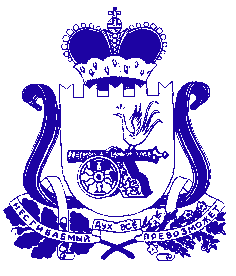 Администрация муниципального образования «Сафоновский район» Смоленской областиПОСТАНОВЛЕНИЕот 30.12.2020 № 1523В целях внедрения программно-целевых принципов организации бюджетного процесса, руководствуясь порядком разработки, реализации и оценки эффективности муниципальных программ муниципального образования «Сафоновский район» Смоленской области и муниципальных программ Сафоновского городского поселения Сафоновского района Смоленской области, утвержденным постановлением Администрации муниципального образования «Сафоновский район» Смоленской области от 19.09.2013 № 1172                                        (в редакции постановлений Администрации муниципального образования «Сафоновский район» Смоленской области от 04.12.2015 № 1427, от 30.12.2016 №1517), Уставом муниципального образования «Сафоновский район» Смоленской области, Администрация муниципального образования «Сафоновский район» Смоленской областиПОСТАНОВЛЯЕТ:1. Внести в муниципальную программу «Развитие культуры и средств массовой информации в муниципальном образовании «Сафоновский район» Смоленской области» на 2014-2025 годы (далее – муниципальная программа), утвержденную постановлением Администрации муниципального образования «Сафоновский район» Смоленской области от 02.12.2016 № 1366, следующие изменения:1.1. Позицию «Объемы ассигнований муниципальной программы                              (по годам реализации и в разрезе источников финансирования)» паспорта муниципальной программы изложить в следующей редакции:1.2. Раздел «2. Приоритеты государственной политики в сфере реализации муниципальной программы. Цели, целевые показатели, задачи, описание ожидаемых конечных результатов, сроков и этапов реализации муниципальной программы изложить в следующей редакции:«2.2.Целью муниципальной программы является реализация роли культуры как духовно-нравственного основания развития личности.Целевые показатели реализации муниципальной программы представлены в таблице.Таблица.Целевые показатели реализации муниципальной программы «Развитие культуры и средств массовой информации в муниципальном образовании «Сафоновский район» Смоленской области» на 2014-2020 годына 2018-2025 годы1.3. Раздел 3 «Обоснование ресурсного обеспечения муниципальной программы» паспорта муниципальной программы изложить в следующей редакции:«3. Обоснование ресурсного обеспечения муниципальной программыОбщий объем финансирования муниципальной программы составляет 626329,7тыс.руб., в том числе по годам:- 2014 год – 59501,0 тыс.руб.;- 2015 год – 61294,0 тыс.руб.;- 2016 год – 67839,1 тыс.руб.;- 2017 год – 73773,9 тыс.руб.;- 2018 год – 79418,8 тыс.руб.;- 2019 год – 85814,0 тыс.руб.;- 2020 год – 68804,2 тыс.руб.;- 2021 год – 64344,9 тыс.руб.;- 2022 год – 65539,8 тыс.руб.;- 2023 год – сумма не определена;- 2024 год – сумма не определена;- 2025 год – сумма не определена.Источником финансирования муниципальной программы являются средства федерального бюджета, бюджетов Смоленской области и муниципального образования «Сафоновский район» Смоленской области, средства бюджета муниципального образования Вадинского сельского поселения Сафоновского района Смоленской области, из них:- средства федерального бюджета – 18691,9тыс.руб., в том числе по годам:- 2014 год – 252,7 тыс.руб.;- 2015 год – 218,3 тыс.руб.;- 2016 год – 117,6 тыс.руб.;- 2017 год – 1647,1 тыс.руб.;- 2018 год – 360,1 тыс.руб.;- 2019 год – 2004,9 тыс.руб.;- 2020 год – 6895,3 тыс.руб.;- 2021 год – 3078,2 тыс.руб.;- 2022 год – 4117,7 тыс.руб.;- 2023 год – сумма не определена;- 2024 год – сумма не определена;- 2025 год – сумма не определена;- средства бюджета Смоленской области – 42750,1 тыс.руб., в том числе по годам:- 2014 год – 682,4 тыс.руб.;- 2015 год – 4453,7 тыс.руб.;- 2016 год – 9197,0 тыс.руб.;- 2017 год – 13711,7 тыс.руб.;- 2018 год – 5417,9 тыс.руб.;- 2019 год – 7165,2 тыс.руб.;- 2020 год – 1047,0 тыс.руб.;- 2021 год – 459,9 тыс.руб.;- 2022 год – 615,3 тыс.руб.;- 2023 год – сумма не определена;- 2024 год – сумма не определена;- 2025 год – сумма не определена;- средства бюджета муниципального образования «Сафоновский район» Смоленской области – 56469,2тыс.руб., в том числе по годам:- 2014 год – 58565,9 тыс.руб.;- 2015 год – 56432,5 тыс.руб.;- 2016 год – 58524,5 тыс.руб.;- 2017 год – 58415,1 тыс.руб.;- 2018 год – 73640,8 тыс.руб.;- 2019 год – 76643,9 тыс.руб.;- 2020 год – 60861,9 тыс.руб.;- 2021 год – 60806,8 тыс.руб.;- 2022 год – 60806,8 тыс.руб.;- 2023 год – сумма не определена;- 2024 год – сумма не определена;- 2025 год – сумма не определена;- средства бюджета муниципального образования Вадинского сельского поселения Сафоновского района Смоленской области – 189,5, в том числе по годам:- 2015 год – 189,5  тыс.руб.».1.4. Раздел 4 «Обобщенная характеристика подпрограмм, основных мероприятий, входящих в состав муниципальной программы» паспорта муниципальной программы изложить в следующей редакции:«4. Обобщенная характеристика подпрограмм, основных мероприятий, входящих в состав муниципальной программыПлан реализации муниципальной программы на 2014-2025 годы представлен в таблице.План реализации муниципальной программы «Развитие культуры и средств массовой информации в муниципальном образовании «Сафоновский район» Смоленской области на 2014-2020 годы на 2018-2025 годы1.5. Приложение № 1 к муниципальной программе изложить в новой редакции (прилагается).1.6. Раздел 4 « Обоснование ресурсного обеспечения подпрограммы» подпрограммы «Развитие краеведения как основы формирования благоприятной культурной среды района» на 2014-2025 годы муниципальной программы изложить в следующей редакции:«4. Обоснование ресурсного обеспечения подпрограммы.4.1. Общий объем финансирования подпрограммы составляет 9320,1тыс.руб., в том числе по годам:- 2014 год – 892,4 тыс.руб.;- 2015 год – 792,5 тыс.руб.;- 2016 год – 738,2 тыс.руб.;- 2017 год – 1062,4 тыс.руб.;- 2018 год – 1095,2 тыс.руб.;- 2019 год – 1152,5 тыс.руб.;- 2020 год – 1254,3 тыс.руб.;- 2021 год – 1166,3 тыс.руб.;- 2022 год – 1166,3 тыс.руб.;- 2023 год – сумма не определена;- 2024 год – сумма не определена;- 2025 год – сумма не определена.4.2. Источником финансирования подпрограммы являются средства бюджетов Смоленской области и муниципального образования «Сафоновский район» Смоленской области, из них:- субсидии из бюджета Смоленской области – 491,5 тыс.руб., в том числе по годам:- 2014 год – 100,0 тыс.руб.;- 2015 год – 0 тыс.руб.;- 2016 год – 0 тыс.руб.;- 2017 год – 293,5 тыс.руб.;- 2018 год – 12,0 тыс.руб.;- 2019 год – 86,0 тыс.руб.- субсидии из бюджета муниципального образования «Сафоновский район» Смоленской области – 8828,6 тыс.руб., в том числе по годам:- 2014 год – 792,4 тыс.руб.;- 2015 год – 792,5 тыс.руб.;- 2016 год – 738,2 тыс.руб.;- 2017 год – 768,9 тыс.руб.;- 2018 год – 1083,2 тыс.руб.;- 2019 год – 1066,5 тыс.руб.;- 2020 год – 1254,3 тыс.руб.;- 2021 год – 1166,3 тыс.руб.;- 2022 год – 1166,3 тыс.руб.;- 2023 год – сумма не определена;- 2024 год – сумма не определена;- 2025 год – сумма не определена».1.7. Приложение к подпрограмме «Развитие краеведения как основы формирования благоприятной культурной среды района» муниципальной программы изложить в новой редакции (прилагается).1.8. Приложение № 2 к муниципальной программе изложить в новой редакции (прилагается).1.9. Раздел 4 «Обоснование ресурсного обеспечения подпрограммы» подпрограммы «Развитие библиотечного обслуживания» на 2014-2025 годы муниципальной программы  изложить в следующей редакции:«4. Обоснование ресурсного обеспечения подпрограммы4.1. Общий объем финансирования подпрограммы составляет 193246,5тыс.руб., в том числе по годам:- 2014 год – 16062,3 тыс.руб.;- 2015 год – 15553,1 тыс.руб.;- 2016 год – 16270,6 тыс.руб.;- 2017 год – 22999,0 тыс.руб.;- 2018 год – 23238,0 тыс.руб.;- 2019 год – 24889,5 тыс.руб.;- 2020 год – 25058,4 тыс.руб.;- 2021 год – 24587,8 тыс.руб.;- 2022 год – 24587,8 тыс.руб.;- 2023 год – сумма не определена;- 2024 год – сумма не определена;- 2025 год – сумма не определена.4.2. Источником финансирования подпрограммы являются средства федерального бюджета, бюджета Смоленской области и бюджета муниципального образования «Сафоновский район» Смоленской области, из них:- субсидии из федерального бюджета – 925,5 тыс.руб. в том числе по годам:- 2014 год – 252,7 тыс.руб.;- 2015 год – 118,3 тыс.руб.;- 2016 год – 117,6 тыс.руб.;- 2017 год – 97,9 тыс.руб.;- 2018 год – 17,8 тыс.руб.;- 2019 год –  196,7 тыс.руб.;- 2020 год – 124,5 тыс.руб.;- 2021 год – 0 тыс.руб.;- 2022 год – 0 тыс.руб.;- 2023 год – сумма не определена;- 2024 год – сумма не определена;- 2025 год – сумма не определена.- субсидии из бюджета Смоленской области – 11100,2 тыс.руб., в том числе по годам:- 2016 год – 462,1 тыс.руб.;- 2017 год –  7629,7 тыс.руб.;- 2018 год –  279,7 тыс.руб.;- 2019 год –  2664,1 тыс.руб.;- 2020 год – 64,6 тыс.руб.;- 2021 год – 0 тыс.руб.;- 2022 год – 0 тыс.руб.;- 2023 год – сумма не определена;- 2024 год – сумма не определена;- 2025 год – сумма не определена.- субсидии из бюджета муниципального образования «Сафоновский район» Смоленской области – 181220,8 тыс. руб. в том числе по годам:- 2014 год  – 15809,6 тыс.руб.;	- 2015 год – 15434,8 тыс.руб.;- 2016 год – 15690,9 тыс.руб.;- 2017 год – 15271,4 тыс.руб.;- 2018 год – 22940,5 тыс.руб.;- 2019 год – 22028,7 тыс.руб.;- 2020 год – 24869,3 тыс.руб.;- 2021 год – 24587,8 тыс.руб.;- 2022 год – 24587,8 тыс.руб.;- 2023 год – сумма не определена;- 2024 год – сумма не определена;- 2025 год – сумма не определена».1.10. Приложение к подпрограмме «Развитие библиотечного обслуживания» на 2014-2025 годы муниципальной программы изложить в новой редакции (прилагается).1.11. Приложение № 3 к муниципальной программе изложить в новой редакции (прилагается)1.12. Раздел 4 «Обоснование ресурсного обеспечения подпрограммы «Культурно-досуговая деятельность учреждений культурно-досугового типа» на 2014-2025 годы муниципальной программы «Развитие культуры и средств массовой информации в муниципальном образовании «Сафоновский район» Смоленской области» на 2014-2025» годы изложить в следующей редакции:«4. Обоснование ресурсного обеспечения подпрограммы4.1. Общий объем финансирования подпрограммы составляет 281428,2 тыс.руб., в том числе по годам:- 2014 год – 22288,5 тыс.руб.;- 2015 год – 24896,4 тыс.руб.;- 2016 год – 31056,0 тыс.руб.;- 2017 год – 29035,1 тыс.руб.;- 2018 год – 31762,2 тыс.руб.;- 2019 год – 33830,5 тыс.руб.;- 2020 год – 38283,0 тыс.руб.;- 2021 год – 34540,8 тыс.руб.;- 2022 год – 35735,7 тыс.руб.;- 2023 год – сумма не определена;- 2024 год – сумма не определена;- 2025 год – сумма не определена.4.2. Источником финансирования подпрограммы являются средства федерального бюджета и бюджета муниципального образования «Сафоновский район» Смоленской области, из них:- субсидии из федерального бюджета – 17484,8 тыс.руб. в том числе по годам:- 2015 год – 50,0 тыс.руб.;- 2016 год – 0 тыс.руб.;- 2017 год – 1431,3 тыс.руб.;- 2018 год – 342,3 тыс.руб.;- 2019 год – 1727,0 тыс.руб.- 2020 год – 6738,3 тыс.руб.;- 2021 год – 3078,2 тыс.руб.;- 2022 год – 4117,7 тыс.руб.;- субсидии из бюджета Смоленской области  – 25249,0тыс.руб., в том числе по годам:- 2015 год – 4340,0 тыс.руб.;- 2016 год – 8323,5 тыс.руб.;- 2017 год – 5102,5 тыс.руб.;- 2018 год – 2858,6 тыс.руб.;- 2019 год – 2566,8 тыс.руб.;- 2020 год – 982,4 тыс.руб.;- 2021 год – 459,9 тыс.руб.;- 2022 год – 615,3 тыс.руб.;- 2023 год – сумма не определена;- 2024 год – сумма не определена;- 2025 год – сумма не определена.- субсидии из бюджета муниципального образования «Сафоновский район» Смоленской области – 238504,9 тыс. руб. в том числе по годам:- 2014 год - 22288,5 тыс.руб.;- 2015 год - 20316,9 тыс.руб.;- 2016 год – 22732,5 тыс.руб.;- 2017 год – 22501,3 тыс.руб.;- 2018 год – 28561,3 тыс.руб.;- 2019 год – 29536,7 тыс.руб.;- 2020 год – 30562,3 тыс.руб.;- 2021 год – 31002,7 тыс.руб.;- 2022 год – 31002,7 тыс.руб.;- 2023 год – сумма не определена;- 2024 год – сумма не определена;- 2025 год – сумма не определена.- субсидии из бюджета муниципального образования Вадинского сельского поселения Сафоновского района Смоленской области – 189,5 тыс. руб. в том числе по годам:- 2015 год – 189,5 тыс.руб.».1.13. Приложение к подпрограмме «Культурно-досуговая деятельность учреждений культурно-досугового типа» на 2014-2025 годы муниципальной программы изложить в новой редакции (прилагается).1.14. Приложение № 4 к муниципальной программе изложить в новой редакции (прилагается).1.15. Раздел 4 «Обоснование ресурсного обеспечения подпрограммы» подпрограммы «Развитие творческого потенциала в школах дополнительного образования детей» на 2014-2025 годы муниципальной программы изложить в следующей редакции:«4. Обоснование ресурсного обеспечения подпрограммы4.1. Общий объем финансирования подпрограммы составляет 107916,5 тыс.руб., в том числе по годам:- 2014 год – 15794,9 тыс.руб.;- 2015 год – 16300,5 тыс.руб.;- 2016 год – 16433,4 тыс.руб.;- 2017 год – 17463,5 тыс.руб.;- 2018 год – 19878,3 тыс.руб.;- 2019 год – 22045,9 тыс.руб.;- 2020 год – 0 тыс.руб.;- 2021 год – 0 тыс.руб.;- 2022 год – 0 тыс.руб.;- 2023 год – сумма не определена;- 2024 год – сумма не определена;- 2025 год – сумма не определена.4.2. Источником финансирования подпрограммы являются средства федерального бюджета, бюджета Смоленской области и бюджета муниципального образования «Сафоновский район» Смоленской области, из них:- субсидии из федерального бюджета – 249,2 тыс.руб. в том числе по годам:- 2015 год – 50,0 тыс.руб.;- 2016 год – 0 тыс.руб.;- 2017 год – 117,9 тыс.руб.;- 2018 год – 0 тыс.руб.;- 2019 год – 81,3 тыс.руб.- субсидии из бюджета Смоленской области – 5141,2 тыс.руб. в том числе по годам:- 2016 год – 411,4 тыс.руб.;- 2017 год – 686,0 тыс.руб.;- 2018 год – 2195,6 тыс.руб.;- 2019 год – 1848,2 тыс.руб.;- 2020 год – 0 тыс.руб.;- 2021 год – 0 тыс.руб.;- 2022 год – 0 тыс.руб. ;- 2023 год – сумма не определена;- 2024 год – сумма не определена;- 2025 год – сумма не определена.- субсидии из бюджета муниципального образования «Сафоновский район» Смоленской области –  102526,1 тыс. руб. в том числе по годам:- 2014 год – 15794,9 тыс.руб.;- 2015 год – 16250,5 тыс.руб.;- 2016 год – 16022,0 тыс.руб.;- 2017 год – 16659,6 тыс.руб.;- 2018 год – 17682,7 тыс.руб.;- 2019 год – 20116,4 тыс.руб.;- 2020 год – 0 тыс.руб.;- 2021 год – 0 тыс.руб.;- 2022 год – 0 тыс.руб.;- 2023 год – сумма не определена;- 2024 год – сумма не определена;- 2025 год – сумма не определена».1.16. Приложение подпрограммы «Развитие творческого потенциала в школах дополнительного образования детей» на 2014-2025 годы муниципальной программы изложить в новой редакции (прилагается).1.17. Раздел 4 приложения № 6 к муниципальной программе изложить в следующей редакции:«4. Ресурсное обеспечение подпрограммы4.1. Общий объем финансирования подпрограммы составляет 32780,4 тыс.руб., в том числе по годам:- 2014 год – 3114,4 тыс.руб.;- 2015 год – 3462,0 тыс.руб.;- 2016 год – 3340,9 тыс.руб.;- 2017 год – 3213,9 тыс.руб.;- 2018 год – 3445,1 тыс.руб.;- 2019 год – 3895,6 тыс.руб.;- 2020 год – 4208,5 тыс.руб.;- 2021 год – 4050,0 тыс.руб.;- 2022 год – 4050,0 тыс.руб.;- 2023 год – сумма не определена;- 2024 год – сумма не определена;- 2025 год – сумма не определена.4.2. Источником финансирования подпрограммы являются средства бюджета Смоленской области и бюджета муниципального образования «Сафоновский район» Смоленской области, из них:- субсидии из федерального бюджета – 32,5 тыс.руб. в том числе по годам:- 2020 год – 32,5 тыс.руб.- субсидии из бюджета Смоленской области – 72,0 тыс.руб. в том числе по годам:- 2018 год – 72,0 тыс.руб.;- 2019 год – 0 тыс.руб.;- 2020 год – 0 тыс.руб.;- 2021 год – 0 тыс.руб.;- 2022 год – 0 тыс.руб.;- 2023 год – сумма не определена;- 2024 год – сумма не определена;- 2025 год – сумма не определена.- субсидии из бюджета муниципального образования «Сафоновский район» Смоленской области – 32675,9 тыс. руб. в том числе по годам:- 2014 год – 3114,4 тыс.руб.;- 2015 год – 3462,0 тыс.руб.;- 2016 год – 3340,9 тыс.руб.;- 2017 год – 3213,9 тыс.руб.;- 2018 год – 3373,1 тыс.руб.;- 2019 год – 3895,6 тыс.руб.;- 2020 год – 4176,0 тыс.руб.;- 2021 год – 4050,0 тыс.руб.;- 2022 год – 4050,0 тыс.руб.;- 2023 год – сумма не определена;- 2024 год – сумма не определена;- 2025 год – сумма не определена».1.18. Приложение к подпрограмме «Обеспечивающая подпрограмма»на 2014-2025 годы муниципальной программы изложить в новой редакции (прилагается).2. Опубликовать настоящее постановление на официальном сайте Администрации муниципального образования «Сафоновский район» Смоленской области в информационно-телекоммуникационной сети Интернет.3. Считать настоящее постановление неотъемлемой частью постановления Администрации муниципального образования «Сафоновский район» Смоленской области от 02.12.2016 № 1366 «О внесении изменений в постановление Администрации муниципального образования «Сафоновский район» Смоленской области от 03.03.2015 № 273» (в редакции постановлений Администрации муниципального образования «Сафоновский район» Смоленской области от 30.12.2016 № 1526, от 08.08.2016 № 948, от 29.12.2017 № 1676, от 30.03.2018 № 411, от 22.06.2018 № 799, от12.07.2019 №996, от31.12.2019 №1866, от14.04.2020 №437).Глава муниципального образования «Сафоновский район» Смоленской области					А.И.ЛапиковПаспортподпрограммы «Развитие краеведения как основы формированияблагоприятной культурной среды района» на 2014-2025 годымуниципальной программы «Развитие культуры и средств массовойинформации в муниципальном образовании «Сафоновский район»Смоленской области» на 2014-2025 годы(далее – подпрограмма)2. Цели и целевые показатели реализации подпрограммымуниципальной программыОсновными целями подпрограммы являются:- обеспечение прав граждан на доступ к музейным ценностям;- сохранение культурного потенциала и культурного наследия;- укрепление и модернизация материально-технической базы музея;- создание условий для поддержки развития музейной деятельности.Целевые показатели реализации подпрограммы представлены в таблице.таблицаПереченьпрограммных мероприятий подпрограммы«Развитие краеведения как основы формирования благоприятнойкультурной среды района» на 2014-2025 годы на 2020-2022 годыПаспортподпрограммы «Развитие библиотечного обслуживания»на 2014-2025 годы муниципальной программы «Развитие культуры и средств массовой информации в муниципальном образовании «Сафоновский район» Смоленской области» на 2014-2025 годы(далее – подпрограмма)2. Цели и целевые показатели реализации подпрограммыгосударственной программыОсновной целью подпрограммы является создание условий для расширения возможностей свободного доступа граждан к информации и культурному наследию. Целевые показатели реализации подпрограммы представлены в таблице.таблицаПереченьпрограммных мероприятий подпрограммы«Развитие библиотечного обслуживания» на 2014-2025 годы на 2020-2022 годыПаспорт подпрограммы «Культурно-досуговая деятельность учреждений культурно-досугового типа»на 2014-2025 годы муниципальной программы «Развитие культуры и средств массовой информации в муниципальном образовании «Сафоновский район» Смоленской области» на 2014-2025 годы(далее – подпрограмма)2. Цели и целевые показатели реализации подпрограммы муниципальной программыОсновной целью подпрограммы является:- обеспечение устойчивого функционирования и развития сельских культурно-досуговых учреждений, реализация роли культуры как духовно-нравственного развития личности, сохранение культурных традиций района, организация досуга населения и развитие творческих способностей  среди населенияПеречень программных мероприятий подпрограммы «Культурно-досуговая деятельность учреждений культурно-досугового типа»на 2014-2025 годы на 2020-2022 годыПаспорт подпрограммы«Развитие творческого потенциала в школах дополнительного образования детей» на 2014-2025 годы муниципальной программы«Развитие культуры и средств массовой информации в муниципальном образовании «Сафоновский район» Смоленской области»на 2014-2025 годы(далее – подпрограмма)2. Цели и целевые показатели реализации подпрограммымуниципальной программыОсновной целью подпрограммы является создание благоприятных условий для раннего выявления, творческого развития возможностей и способностей юных дарований, их полихудожественного воспитания, социальной адресной поддержки, обеспечения их профессионального самоопределения, в целях приумножения творческого потенциала нации, воспитания будущих лидеров общества.Целевые показатели реализации подпрограммы представлены в таблице.таблицаПеречень программных мероприятий подпрограммы«Развитие творческого потенциала в школах дополнительного образования детей» на 2014-2025 годы на 2020-2022 годы1. Цель и целевые показатели подпрограммыОсновной целью подпрограммы является создание условий для устойчивого развития отрасли «Культура».Целевые показатели реализации подпрограммы представлены в таблице.таблицаЦелевые показатели реализации подпрограммыПереченьпрограммных мероприятий подпрограммы «Обеспечивающая подпрограмма»на 2014-2025 годы на 2020-2022 годыО внесении изменений в муниципальную программу «Развитие культуры и средств массовой информации в муниципальном образовании «Сафоновский район» Смоленской области» на 2014-2025 годыОбъемы ассигнований программы (по годам реализации и в разрезе источников финансирования)общий объем финансирования программы составляет  626329,7 тыс.руб., в том числе по годам:- 2014 год – 59501,0 тыс.руб.;- 2015 год – 61294,0 тыс.руб.;- 2016 год – 67839,1 тыс.руб.;- 2017 год – 73773,9 тыс.руб.;- 2018 год – 79418,8 тыс.руб.;- 2019 год – 85814,0 тыс.руб.;- 2020 год – 68804,2 тыс.руб.;- 2021 год – 64344,9 тыс.руб.;- 2022 год – 65539,8 тыс.руб.;- 2023 год – сумма не определена;- 2024 год – сумма не определена;- 2025 год – сумма не определена.Источником финансирования программы являются средства федерального бюджета, бюджетов Смоленской области и муниципального образования «Сафоновский район» Смоленской области, из них:- средства федерального бюджета – 18691,9тыс.руб., в том числе по годам:- 2014 год – 252,7 тыс.руб.- 2015 год – 218,3 тыс.руб.;- 2016 год – 117,6 тыс.руб.;- 2017 год – 1647,1 тыс.руб.- 2018 год – 360,1 тыс.руб.;- 2019 год – 2004,9 тыс.руб.;- 2020 год – 6895,3 тыс.руб.;- 2021 год – 3078,2 тыс.руб.;- 2022 год – 4117,7 тыс.руб.;- 2023 год – сумма не определена;- 2024 год – сумма не определена;- 2025 год – сумма не определена;- средства бюджета Смоленской области – 42750,1тыс.руб., в том числе по годам:- 2014 год – 682,4 тыс.руб.;- 2015 год – 4453,7 тыс.руб.;- 2016 год – 9197,0 тыс.руб.;- 2017 год – 13711,7 тыс.руб.;- 2018 год – 5417,9 тыс.руб.;- 2019 год – 7165,2 тыс.руб.;- 2020 год – 1047,0 тыс.руб.;- 2021 год – 459,9 тыс.руб.;- 2022 год – 615,3 тыс.руб.;- 2023 год – сумма не определена;- 2024 год – сумма не определена;- 2025 год – сумма не определена;- средства бюджета муниципального образования «Сафоновский район» Смоленской области – 564698,2тыс.руб., в том числе по годам:- 2014 год – 58565,9 тыс.руб.;- 2015 год – 56432,5 тыс.руб.;- 2016 год – 58524,5 тыс.руб.;- 2017 год – 58415,1 тыс.руб.;- 2018 год – 73640,8 тыс.руб.;- 2019 год – 76643,9 тыс.руб.;- 2020 год – 60861,9тыс.руб.;- 2021 год – 60806,8тыс.руб.;- 2022 год – 60806,8 тыс.руб.;- 2023 год – сумма не определена;- 2024 год – сумма не определена;- 2025 год – сумма не определена;- средства бюджета муниципального образования Вадинского сельского поселения Сафоновского района Смоленской области  – 189,5, в том числе по годам:- 2015 год – 189,5  тыс.руб.№ п/пНаименованиецелевого показателяЕд.изм.Базовые значения показателей по годамБазовые значения показателей по годамПланируемые значения показателей (на период реализации областного закона об областном бюджете)Планируемые значения показателей (на период реализации областного закона об областном бюджете)Планируемые значения показателей (на период реализации областного закона об областном бюджете)Планируемые значения показателей (на период реализации областного закона об областном бюджете)Планируемые значения показателей (на период реализации областного закона об областном бюджете)Планируемые значения показателей (на период реализации областного закона об областном бюджете)№ п/пНаименованиецелевого показателяЕд.изм.201820192020202020212022202220221.Цель муниципальной программы: реализация роли культуры как духовно-нравственного основания развития личностиЦель муниципальной программы: реализация роли культуры как духовно-нравственного основания развития личностиЦель муниципальной программы: реализация роли культуры как духовно-нравственного основания развития личностиЦель муниципальной программы: реализация роли культуры как духовно-нравственного основания развития личностиЦель муниципальной программы: реализация роли культуры как духовно-нравственного основания развития личностиЦель муниципальной программы: реализация роли культуры как духовно-нравственного основания развития личностиЦель муниципальной программы: реализация роли культуры как духовно-нравственного основания развития личностиЦель муниципальной программы: реализация роли культуры как духовно-нравственного основания развития личностиЦель муниципальной программы: реализация роли культуры как духовно-нравственного основания развития личностиЦель муниципальной программы: реализация роли культуры как духовно-нравственного основания развития личности2.Подпрограмма «Развитие краеведения как основы формирования благоприятной культурной среды района» на 2014-2025 годыПодпрограмма «Развитие краеведения как основы формирования благоприятной культурной среды района» на 2014-2025 годыПодпрограмма «Развитие краеведения как основы формирования благоприятной культурной среды района» на 2014-2025 годыПодпрограмма «Развитие краеведения как основы формирования благоприятной культурной среды района» на 2014-2025 годыПодпрограмма «Развитие краеведения как основы формирования благоприятной культурной среды района» на 2014-2025 годыПодпрограмма «Развитие краеведения как основы формирования благоприятной культурной среды района» на 2014-2025 годыПодпрограмма «Развитие краеведения как основы формирования благоприятной культурной среды района» на 2014-2025 годыПодпрограмма «Развитие краеведения как основы формирования благоприятной культурной среды района» на 2014-2025 годыПодпрограмма «Развитие краеведения как основы формирования благоприятной культурной среды района» на 2014-2025 годыПодпрограмма «Развитие краеведения как основы формирования благоприятной культурной среды района» на 2014-2025 годыСохранение доступа населения к объектам культурного наследия и знаниям о них%0,130,130,130,130,130,130,130,13Увеличение доли новых поступлений музейных предметов и музейных коллекций в общем объеме музейного фонда%1,71,71,71,71,71,71,71,7Увеличение доли экспонированных музейных предметов в общем объеме музейного фондаэкс.172017201775177517801780178017803.Подпрограмма «Развитие библиотечного обслуживания» на 2014-2025 годыПодпрограмма «Развитие библиотечного обслуживания» на 2014-2025 годыПодпрограмма «Развитие библиотечного обслуживания» на 2014-2025 годыПодпрограмма «Развитие библиотечного обслуживания» на 2014-2025 годыПодпрограмма «Развитие библиотечного обслуживания» на 2014-2025 годыПодпрограмма «Развитие библиотечного обслуживания» на 2014-2025 годыПодпрограмма «Развитие библиотечного обслуживания» на 2014-2025 годыПодпрограмма «Развитие библиотечного обслуживания» на 2014-2025 годыПодпрограмма «Развитие библиотечного обслуживания» на 2014-2025 годыПодпрограмма «Развитие библиотечного обслуживания» на 2014-2025 годыУвеличение новых поступлений в библиотечные фонды муниципальных библиотекэкз.1553015530155301553015530155401554015540Сохранение уровня количества выданных экземпляров библиотечного фондаэкз.883377883377883377883377883377883377883377883377Удовлетворенность населением качеством предоставляемых библиотечных услуг%8989898989898989Увеличение муниципальных библиотек, подключенных к сети Интернет, в общем количестве библиотек Сафоновского района%69,269,2727272727272Увеличение числа детей, посещающих муниципальные библиотекичел.1101311013112004112004112010112010112010112010Сохранение уровня количества посещений муниципальных библиотекчел.360765360765360765360765360765360765360765360765Сохранение количества зарегистрированных пользователей в муниципальных библиотекахчел.37845378453784537845378453784537845378454.Подпрограмма «Культурно-досуговая деятельность учреждений культурно-досугового типа» на 2014-2025 годыПодпрограмма «Культурно-досуговая деятельность учреждений культурно-досугового типа» на 2014-2025 годыПодпрограмма «Культурно-досуговая деятельность учреждений культурно-досугового типа» на 2014-2025 годыПодпрограмма «Культурно-досуговая деятельность учреждений культурно-досугового типа» на 2014-2025 годыПодпрограмма «Культурно-досуговая деятельность учреждений культурно-досугового типа» на 2014-2025 годыПодпрограмма «Культурно-досуговая деятельность учреждений культурно-досугового типа» на 2014-2025 годыПодпрограмма «Культурно-досуговая деятельность учреждений культурно-досугового типа» на 2014-2025 годыПодпрограмма «Культурно-досуговая деятельность учреждений культурно-досугового типа» на 2014-2025 годыПодпрограмма «Культурно-досуговая деятельность учреждений культурно-досугового типа» на 2014-2025 годыПодпрограмма «Культурно-досуговая деятельность учреждений культурно-досугового типа» на 2014-2025 годыУвеличение количества и качества проводимых мероприятийед.16101610161216201620162016201620Увеличение количества посетителей мероприятийчел.174785174785135455135600135600135600135600135600Увеличение числа клубных формированийед.197197238239239239239239Увеличение количества участников клубных формированийчел.18301830241524152415242024202420Увеличение количества формирований самодеятельного народного творчестваед.3636205206206206206206Увеличение количества участников коллективов и формирований самодеятельного творчествачел.6706701986199019901990199019905.Подпрограмма «Развитие творческого потенциала в школах дополнительного образования детей» на 2014-2025 годыПодпрограмма «Развитие творческого потенциала в школах дополнительного образования детей» на 2014-2025 годыПодпрограмма «Развитие творческого потенциала в школах дополнительного образования детей» на 2014-2025 годыПодпрограмма «Развитие творческого потенциала в школах дополнительного образования детей» на 2014-2025 годыПодпрограмма «Развитие творческого потенциала в школах дополнительного образования детей» на 2014-2025 годыПодпрограмма «Развитие творческого потенциала в школах дополнительного образования детей» на 2014-2025 годыПодпрограмма «Развитие творческого потенциала в школах дополнительного образования детей» на 2014-2025 годыПодпрограмма «Развитие творческого потенциала в школах дополнительного образования детей» на 2014-2025 годыПодпрограмма «Развитие творческого потенциала в школах дополнительного образования детей» на 2014-2025 годыПодпрограмма «Развитие творческого потенциала в школах дополнительного образования детей» на 2014-2025 годыувеличение количества обучающихся в детских школах искусств, художественных школахчел.6006001972197519751975197519751975сохранение количества специализаций и отделенийед.888888888сохранение количества обучающихся и творческих коллективов, удостоенных званий лауреатов конкурсов, фестивалей и выставок различных уровней%707070707070707070сохранение количества культурно-досуговых мероприятий, концертов, выставок, проводимых учреждениями дополнительного образования детейед.179179179179179179179179179увеличение доли педагогических работников первой и высшей категории от общего числа педагогического состава%до 68до 68до 68до 68до 68до 68до 69до 69до 696.Подпрограмма «Развитие средств массовой информации в муниципальном образовании «Сафоновский район» Смоленской области» на 2014-2020 годыПодпрограмма «Развитие средств массовой информации в муниципальном образовании «Сафоновский район» Смоленской области» на 2014-2020 годыПодпрограмма «Развитие средств массовой информации в муниципальном образовании «Сафоновский район» Смоленской области» на 2014-2020 годыПодпрограмма «Развитие средств массовой информации в муниципальном образовании «Сафоновский район» Смоленской области» на 2014-2020 годыПодпрограмма «Развитие средств массовой информации в муниципальном образовании «Сафоновский район» Смоленской области» на 2014-2020 годыПодпрограмма «Развитие средств массовой информации в муниципальном образовании «Сафоновский район» Смоленской области» на 2014-2020 годыПодпрограмма «Развитие средств массовой информации в муниципальном образовании «Сафоновский район» Смоленской области» на 2014-2020 годыПодпрограмма «Развитие средств массовой информации в муниципальном образовании «Сафоновский район» Смоленской области» на 2014-2020 годыПодпрограмма «Развитие средств массовой информации в муниципальном образовании «Сафоновский район» Смоленской области» на 2014-2020 годыПодпрограмма «Развитие средств массовой информации в муниципальном образовании «Сафоновский район» Смоленской области» на 2014-2020 годыСохранение уровня общего выпуска газеты «Сафоновская правда»экз.---------7.Обеспечивающая подпрограмма Обеспечивающая подпрограмма Обеспечивающая подпрограмма Обеспечивающая подпрограмма Обеспечивающая подпрограмма Обеспечивающая подпрограмма Обеспечивающая подпрограмма Обеспечивающая подпрограмма Обеспечивающая подпрограмма Обеспечивающая подпрограмма Уровень обеспечение деятельности муниципальных учреждений культуры;%100100100100100100100100100100Уровень финансирования расходов на содержание аппарата и централизованной бухгалтерии комитета по культуре%100100100100100100100100100100НаименованиеИсполнительмероприятия Исполнительмероприятия Источники финансовогообеспечения (расшифровать)Источники финансовогообеспечения (расшифровать)Объем средств на реализацию государственной программы на отчетный год и плановый период, тыс.руб. Объем средств на реализацию государственной программы на отчетный год и плановый период, тыс.руб. Объем средств на реализацию государственной программы на отчетный год и плановый период, тыс.руб. Объем средств на реализацию государственной программы на отчетный год и плановый период, тыс.руб. Объем средств на реализацию государственной программы на отчетный год и плановый период, тыс.руб. Объем средств на реализацию государственной программы на отчетный год и плановый период, тыс.руб. Объем средств на реализацию государственной программы на отчетный год и плановый период, тыс.руб. Объем средств на реализацию государственной программы на отчетный год и плановый период, тыс.руб. Планируемое значение показателя на реализацию государственнойпрограммы на отчетный год и плановый периодПланируемое значение показателя на реализацию государственнойпрограммы на отчетный год и плановый периодПланируемое значение показателя на реализацию государственнойпрограммы на отчетный год и плановый периодНаименованиеИсполнительмероприятия Исполнительмероприятия Источники финансовогообеспечения (расшифровать)Источники финансовогообеспечения (расшифровать)всеговсего202020202021202120222022202020212022Цель муниципальной программы: - реализация роли культуры как духовно-нравственного основания развития личностиЦель муниципальной программы: - реализация роли культуры как духовно-нравственного основания развития личностиЦель муниципальной программы: - реализация роли культуры как духовно-нравственного основания развития личностиЦель муниципальной программы: - реализация роли культуры как духовно-нравственного основания развития личностиЦель муниципальной программы: - реализация роли культуры как духовно-нравственного основания развития личностиЦель муниципальной программы: - реализация роли культуры как духовно-нравственного основания развития личностиЦель муниципальной программы: - реализация роли культуры как духовно-нравственного основания развития личностиЦель муниципальной программы: - реализация роли культуры как духовно-нравственного основания развития личностиЦель муниципальной программы: - реализация роли культуры как духовно-нравственного основания развития личностиЦель муниципальной программы: - реализация роли культуры как духовно-нравственного основания развития личностиЦель муниципальной программы: - реализация роли культуры как духовно-нравственного основания развития личностиЦель муниципальной программы: - реализация роли культуры как духовно-нравственного основания развития личностиЦель муниципальной программы: - реализация роли культуры как духовно-нравственного основания развития личностиЦель муниципальной программы: - реализация роли культуры как духовно-нравственного основания развития личностиЦель муниципальной программы: - реализация роли культуры как духовно-нравственного основания развития личностиЦель муниципальной программы: - реализация роли культуры как духовно-нравственного основания развития личностиОсновное мероприятие – обеспечение стабильного развития муниципальных учреждений культурыОсновное мероприятие – обеспечение стабильного развития муниципальных учреждений культурыОсновное мероприятие – обеспечение стабильного развития муниципальных учреждений культурыОсновное мероприятие – обеспечение стабильного развития муниципальных учреждений культурыОсновное мероприятие – обеспечение стабильного развития муниципальных учреждений культурыОсновное мероприятие – обеспечение стабильного развития муниципальных учреждений культурыОсновное мероприятие – обеспечение стабильного развития муниципальных учреждений культурыОсновное мероприятие – обеспечение стабильного развития муниципальных учреждений культурыОсновное мероприятие – обеспечение стабильного развития муниципальных учреждений культурыОсновное мероприятие – обеспечение стабильного развития муниципальных учреждений культурыОсновное мероприятие – обеспечение стабильного развития муниципальных учреждений культурыОсновное мероприятие – обеспечение стабильного развития муниципальных учреждений культурыОсновное мероприятие – обеспечение стабильного развития муниципальных учреждений культурыОсновное мероприятие – обеспечение стабильного развития муниципальных учреждений культурыОсновное мероприятие – обеспечение стабильного развития муниципальных учреждений культурыОсновное мероприятие – обеспечение стабильного развития муниципальных учреждений культурыИтого по мероприятиям программыкомитет по культурекомитет по культуреФедеральный бюджетФедеральный бюджет14091,214091,26895,36895,33078,23078,24117,74117,7ХХХИтого по мероприятиям программыкомитет по культурекомитет по культуреБюджет Смоленской областиБюджет Смоленской области2122,22122,21047,01047,0459,9459,9615,3615,3ХХХИтого по мероприятиям программыкомитет по культурекомитет по культуребюджет МО «Сафоновский район» Смоленской областибюджет МО «Сафоновский район» Смоленской области182475,5182475,560861,960861,960806,860806,860806,860806,8ХХХИтогоИтогоИтогоИтогоИтого198688,9198688,968804,268804,264344,964344,965539,865539,8ХХХ1.Подпрограмма «Развитие краеведения как основы формирования благоприятной культурной среды района» на 2014-2025 годы1.Подпрограмма «Развитие краеведения как основы формирования благоприятной культурной среды района» на 2014-2025 годы1.Подпрограмма «Развитие краеведения как основы формирования благоприятной культурной среды района» на 2014-2025 годы1.Подпрограмма «Развитие краеведения как основы формирования благоприятной культурной среды района» на 2014-2025 годы1.Подпрограмма «Развитие краеведения как основы формирования благоприятной культурной среды района» на 2014-2025 годы1.Подпрограмма «Развитие краеведения как основы формирования благоприятной культурной среды района» на 2014-2025 годы1.Подпрограмма «Развитие краеведения как основы формирования благоприятной культурной среды района» на 2014-2025 годы1.Подпрограмма «Развитие краеведения как основы формирования благоприятной культурной среды района» на 2014-2025 годы1.Подпрограмма «Развитие краеведения как основы формирования благоприятной культурной среды района» на 2014-2025 годы1.Подпрограмма «Развитие краеведения как основы формирования благоприятной культурной среды района» на 2014-2025 годы1.Подпрограмма «Развитие краеведения как основы формирования благоприятной культурной среды района» на 2014-2025 годы1.Подпрограмма «Развитие краеведения как основы формирования благоприятной культурной среды района» на 2014-2025 годы1.Подпрограмма «Развитие краеведения как основы формирования благоприятной культурной среды района» на 2014-2025 годы1.Подпрограмма «Развитие краеведения как основы формирования благоприятной культурной среды района» на 2014-2025 годы1.Подпрограмма «Развитие краеведения как основы формирования благоприятной культурной среды района» на 2014-2025 годы1.Подпрограмма «Развитие краеведения как основы формирования благоприятной культурной среды района» на 2014-2025 годыЦель подпрограммы: обеспечение прав граждан на доступ к музейным ценностям; сохранение культурного потенциала и культурного наследия; укрепление и модернизация материально-технической базы музея; создание условий для поддержки развития музейной деятельностиЦель подпрограммы: обеспечение прав граждан на доступ к музейным ценностям; сохранение культурного потенциала и культурного наследия; укрепление и модернизация материально-технической базы музея; создание условий для поддержки развития музейной деятельностиЦель подпрограммы: обеспечение прав граждан на доступ к музейным ценностям; сохранение культурного потенциала и культурного наследия; укрепление и модернизация материально-технической базы музея; создание условий для поддержки развития музейной деятельностиЦель подпрограммы: обеспечение прав граждан на доступ к музейным ценностям; сохранение культурного потенциала и культурного наследия; укрепление и модернизация материально-технической базы музея; создание условий для поддержки развития музейной деятельностиЦель подпрограммы: обеспечение прав граждан на доступ к музейным ценностям; сохранение культурного потенциала и культурного наследия; укрепление и модернизация материально-технической базы музея; создание условий для поддержки развития музейной деятельностиЦель подпрограммы: обеспечение прав граждан на доступ к музейным ценностям; сохранение культурного потенциала и культурного наследия; укрепление и модернизация материально-технической базы музея; создание условий для поддержки развития музейной деятельностиЦель подпрограммы: обеспечение прав граждан на доступ к музейным ценностям; сохранение культурного потенциала и культурного наследия; укрепление и модернизация материально-технической базы музея; создание условий для поддержки развития музейной деятельностиЦель подпрограммы: обеспечение прав граждан на доступ к музейным ценностям; сохранение культурного потенциала и культурного наследия; укрепление и модернизация материально-технической базы музея; создание условий для поддержки развития музейной деятельностиЦель подпрограммы: обеспечение прав граждан на доступ к музейным ценностям; сохранение культурного потенциала и культурного наследия; укрепление и модернизация материально-технической базы музея; создание условий для поддержки развития музейной деятельностиЦель подпрограммы: обеспечение прав граждан на доступ к музейным ценностям; сохранение культурного потенциала и культурного наследия; укрепление и модернизация материально-технической базы музея; создание условий для поддержки развития музейной деятельностиЦель подпрограммы: обеспечение прав граждан на доступ к музейным ценностям; сохранение культурного потенциала и культурного наследия; укрепление и модернизация материально-технической базы музея; создание условий для поддержки развития музейной деятельностиЦель подпрограммы: обеспечение прав граждан на доступ к музейным ценностям; сохранение культурного потенциала и культурного наследия; укрепление и модернизация материально-технической базы музея; создание условий для поддержки развития музейной деятельностиЦель подпрограммы: обеспечение прав граждан на доступ к музейным ценностям; сохранение культурного потенциала и культурного наследия; укрепление и модернизация материально-технической базы музея; создание условий для поддержки развития музейной деятельностиЦель подпрограммы: обеспечение прав граждан на доступ к музейным ценностям; сохранение культурного потенциала и культурного наследия; укрепление и модернизация материально-технической базы музея; создание условий для поддержки развития музейной деятельностиЦель подпрограммы: обеспечение прав граждан на доступ к музейным ценностям; сохранение культурного потенциала и культурного наследия; укрепление и модернизация материально-технической базы музея; создание условий для поддержки развития музейной деятельностиЦель подпрограммы: обеспечение прав граждан на доступ к музейным ценностям; сохранение культурного потенциала и культурного наследия; укрепление и модернизация материально-технической базы музея; создание условий для поддержки развития музейной деятельностиОсновное мероприятие. Развитие музейной деятельностиОсновное мероприятие. Развитие музейной деятельностиОсновное мероприятие. Развитие музейной деятельностиОсновное мероприятие. Развитие музейной деятельностиОсновное мероприятие. Развитие музейной деятельностиОсновное мероприятие. Развитие музейной деятельностиОсновное мероприятие. Развитие музейной деятельностиОсновное мероприятие. Развитие музейной деятельностиОсновное мероприятие. Развитие музейной деятельностиОсновное мероприятие. Развитие музейной деятельностиОсновное мероприятие. Развитие музейной деятельностиОсновное мероприятие. Развитие музейной деятельностиОсновное мероприятие. Развитие музейной деятельностиОсновное мероприятие. Развитие музейной деятельностиОсновное мероприятие. Развитие музейной деятельностиОсновное мероприятие. Развитие музейной деятельностиСохранение доступа населения к объектам культурного наследия и знаниям о них (%)ХХХХХХХХХХХХ0,130,130,131.Обеспечение деятельности МБУК «Сафоновский историко-краеведческий музей»МБУК «Сафоновский историко-краеведческий музей»МБУК «Сафоновский историко-краеведческий музей»бюджет МО «Сафоновский район» Смоленской областибюджет МО «Сафоновский район» Смоленской области3343,93343,91173,31173,31085,31085,31085,31085,3ХХХ2.Организация и проведение мероприятий, издание научных публикаций, проведение научно-практических конференций, передвижных выставокУвеличение доли новых поступлений музейных предметов и музейных коллекций в общем объеме музейного фонда (%)ХХХХХХХХХХХХ1,71,71,73.Работа по хранению, изучению и обеспечению сохранности предметов музейного фондаМБУК «Сафоновский историко-краеведческий музей»МБУК «Сафоновский историко-краеведческий музей»бюджет МО «Сафоновский район» Смоленской областибюджет МО «Сафоновский район» Смоленской области--------ХХХ4.Оплата коммунальных услугМБУК «Сафоновский историко-краеведческий музей»МБУК «Сафоновский историко-краеведческий музей»бюджет МО «Сафоновский район» Смоленской областибюджет МО «Сафоновский район» Смоленской области183,0183,061,061,061,061,061,061,0ХХХУвеличение доли экспонированных музейных предметов в общем объеме музейного фонда экз.ХХХХХХХХХХХХ1730177517805.Укрепление материально-технической базыМБУК «Сафоновский историко-краеведческий музей»МБУК «Сафоновский историко-краеведческий музей»бюджет МО «Сафоновский район» Смоленской областибюджет МО «Сафоновский район» Смоленской области60,060,020,020,020,020,020,020,0ХХХ6.Капитальный и текущий ремонт зданий и сооруженийМБУК «Сафоновский историко-краеведческий музей»МБУК «Сафоновский историко-краеведческий музей»бюджет МО «Сафоновский район» Смоленской областибюджет МО «Сафоновский район» Смоленской области--------ХХХ7.Обеспечение мер по повышению заработной платы работников муниципальных учреждений культуры в целях реализации указов Президента РФМБУК «Сафоновский историко-краеведческий музей»МБУК «Сафоновский историко-краеведческий музей»Бюджет Смоленской областиБюджет Смоленской области--------ХХХ7.Обеспечение мер по повышению заработной платы работников муниципальных учреждений культуры в целях реализации указов Президента РФМБУК «Сафоновский историко-краеведческий музей»МБУК «Сафоновский историко-краеведческий музей»бюджет МО «Сафоновский район» Смоленской областибюджет МО «Сафоновский район» Смоленской области--------ХХХИтого по основному мероприятию подпрограммы:Итого по основному мероприятию подпрограммы:Итого по основному мероприятию подпрограммы:Бюджет Смоленской областиБюджет Смоленской области--------ХХХИтого по основному мероприятию подпрограммы:Итого по основному мероприятию подпрограммы:Итого по основному мероприятию подпрограммы:бюджет МО «Сафоновский район» Смоленской областибюджет МО «Сафоновский район» Смоленской области3586,93586,91254,31254,31166,31166,31166,31166,3ХИтогоИтогоИтогоИтогоИтого3586,93586,91254,31254,31166,31166,31166,31166,3Х2.Подпрограмма «Развитие библиотечного обслуживания» на 2014-2025 годы2.Подпрограмма «Развитие библиотечного обслуживания» на 2014-2025 годы2.Подпрограмма «Развитие библиотечного обслуживания» на 2014-2025 годы2.Подпрограмма «Развитие библиотечного обслуживания» на 2014-2025 годы2.Подпрограмма «Развитие библиотечного обслуживания» на 2014-2025 годы2.Подпрограмма «Развитие библиотечного обслуживания» на 2014-2025 годы2.Подпрограмма «Развитие библиотечного обслуживания» на 2014-2025 годы2.Подпрограмма «Развитие библиотечного обслуживания» на 2014-2025 годы2.Подпрограмма «Развитие библиотечного обслуживания» на 2014-2025 годы2.Подпрограмма «Развитие библиотечного обслуживания» на 2014-2025 годы2.Подпрограмма «Развитие библиотечного обслуживания» на 2014-2025 годы2.Подпрограмма «Развитие библиотечного обслуживания» на 2014-2025 годы2.Подпрограмма «Развитие библиотечного обслуживания» на 2014-2025 годы2.Подпрограмма «Развитие библиотечного обслуживания» на 2014-2025 годы2.Подпрограмма «Развитие библиотечного обслуживания» на 2014-2025 годы2.Подпрограмма «Развитие библиотечного обслуживания» на 2014-2025 годыЦель подпрограммы: создание условий для расширения возможностей свободного доступа граждан к информации и культурному наследиюЦель подпрограммы: создание условий для расширения возможностей свободного доступа граждан к информации и культурному наследиюЦель подпрограммы: создание условий для расширения возможностей свободного доступа граждан к информации и культурному наследиюЦель подпрограммы: создание условий для расширения возможностей свободного доступа граждан к информации и культурному наследиюЦель подпрограммы: создание условий для расширения возможностей свободного доступа граждан к информации и культурному наследиюЦель подпрограммы: создание условий для расширения возможностей свободного доступа граждан к информации и культурному наследиюЦель подпрограммы: создание условий для расширения возможностей свободного доступа граждан к информации и культурному наследиюЦель подпрограммы: создание условий для расширения возможностей свободного доступа граждан к информации и культурному наследиюЦель подпрограммы: создание условий для расширения возможностей свободного доступа граждан к информации и культурному наследиюЦель подпрограммы: создание условий для расширения возможностей свободного доступа граждан к информации и культурному наследиюЦель подпрограммы: создание условий для расширения возможностей свободного доступа граждан к информации и культурному наследиюЦель подпрограммы: создание условий для расширения возможностей свободного доступа граждан к информации и культурному наследиюЦель подпрограммы: создание условий для расширения возможностей свободного доступа граждан к информации и культурному наследиюЦель подпрограммы: создание условий для расширения возможностей свободного доступа граждан к информации и культурному наследиюЦель подпрограммы: создание условий для расширения возможностей свободного доступа граждан к информации и культурному наследиюЦель подпрограммы: создание условий для расширения возможностей свободного доступа граждан к информации и культурному наследиюОсновное мероприятие. Развитие библиотечного обслуживания населенияОсновное мероприятие. Развитие библиотечного обслуживания населенияОсновное мероприятие. Развитие библиотечного обслуживания населенияОсновное мероприятие. Развитие библиотечного обслуживания населенияОсновное мероприятие. Развитие библиотечного обслуживания населенияОсновное мероприятие. Развитие библиотечного обслуживания населенияОсновное мероприятие. Развитие библиотечного обслуживания населенияОсновное мероприятие. Развитие библиотечного обслуживания населенияОсновное мероприятие. Развитие библиотечного обслуживания населенияОсновное мероприятие. Развитие библиотечного обслуживания населенияОсновное мероприятие. Развитие библиотечного обслуживания населенияОсновное мероприятие. Развитие библиотечного обслуживания населенияОсновное мероприятие. Развитие библиотечного обслуживания населенияОсновное мероприятие. Развитие библиотечного обслуживания населенияОсновное мероприятие. Развитие библиотечного обслуживания населенияОсновное мероприятие. Развитие библиотечного обслуживания населенияУвеличение новых поступлений в библиотечные фонды муниципальных библиотек (экз.)ХХХХХХХХХХХХ1553015530155401.Пополнение библиотечного фонда и приобретение периодических изданийМБУК «Сафоновская районная централизованная библиотечная система»МБУК «Сафоновская районная централизованная библиотечная система»бюджет МО «Сафоновский район» Смоленской областибюджет МО «Сафоновский район» Смоленской области100,0100,0--50,050,050,050,0ХХХСохранение уровня количества выданных экземпляров библиотечного фонда (экз.)ХХХХХХХХХХХХ883337883337883337Удовлетворенность населением качеством предоставляемых библиотечных услуг (%)ХХХХХХХХХХХХ8989892.Укрепление материально-технической базыМБУК «Сафоновская районная централизованная библиотечная система»МБУК «Сафоновская районная централизованная библиотечная система»бюджет МО «Сафоновский район» Смоленской областибюджет МО «Сафоновский район» Смоленской области--------ХХХ3.Оплата коммунальных услугМБУК «Сафоновская районная централизованная библиотечная система»МБУК «Сафоновская районная централизованная библиотечная система»бюджет МО «Сафоновский район» Смоленской областибюджет МО «Сафоновский район» Смоленской области4243,04243,01281,01281,01481,01481,01481,01481,0ХХХУвеличение муниципальных библиотек, подключенных к сети Интернет, в общем количестве библиотек Сафоновского района (%)ХХХХХХХХХХХХ69,269,269,3Увеличение числа детей, посещающих муниципальные библиотеки (чел.)ХХХХХХХХХХХХ1101311013110204.Организация и проведение мероприятий для детей в муниципальных библиотекахМБУК «Сафоновская районная централизованная библиотечная система»МБУК «Сафоновская районная централизованная библиотечная система»бюджет МО «Сафоновский район» Смоленской областибюджет МО «Сафоновский район» Смоленской области--------ХХХСохранение уровня количества посещений муниципальных библиотек (чел.)ХХХХХХХХХХХХ360765360765360765Сохранение количества зарегистрированных пользователей в муниципальных библиотеках (чел.)ХХХХХХХХХХХХ3784537845378455.Обеспечение деятельности муниципальных библиотекМБУК «Сафоновская районная централизованная библиотечная система»МБУК «Сафоновская районная централизованная библиотечная система»бюджет МО «Сафоновский район» Смоленской областибюджет МО «Сафоновский район» Смоленской области69243,069243,023381,023381,022931,022931,022931,022931,0ХХХ6.Организация, проведение и участие в социально-культурных мероприятияхМБУК «Сафоновская районная централизованная библиотечная система»МБУК «Сафоновская районная централизованная библиотечная система»бюджет МО «Сафоновский район» Смоленской областибюджет МО «Сафоновский район» Смоленской области--------ХХХ7.Уплата налоговМБУК «Сафоновская районная централизованная библиотечная система»МБУК «Сафоновская районная централизованная библиотечная система»бюджет МО «Сафоновский район» Смоленской областибюджет МО «Сафоновский район» Смоленской области344,0344,0112,4112,4115,8115,8115,8115,8ХХХ8.Капитальный и текущий ремонт зданий и сооруженийМБУК «Сафоновская районная централизованная библиотечная система»МБУК «Сафоновская районная централизованная библиотечная система»бюджет МО «Сафоновский район» Смоленской областибюджет МО «Сафоновский район» Смоленской области--------ХХХ9.Обеспечение мер по повышению заработной платы работников муниципальных учреждений культуры в целях реализации указов Президента РФМБУК «Сафоновская районная централизованная библиотечная система»МБУК «Сафоновская районная централизованная библиотечная система»Бюджет Смоленской областиБюджет Смоленской области--------ХХХ9.Обеспечение мер по повышению заработной платы работников муниципальных учреждений культуры в целях реализации указов Президента РФМБУК «Сафоновская районная централизованная библиотечная система»МБУК «Сафоновская районная централизованная библиотечная система»бюджет МО «Сафоновский район» Смоленской областибюджет МО «Сафоновский район» Смоленской области--------ХХХ10.Укрепление материально-технической базыМБУК «Сафоновская районная централизованная библиотечная система»МБУК «Сафоновская районная централизованная библиотечная система»бюджет МО «Сафоновский район» Смоленской областибюджет МО «Сафоновский район» Смоленской области113,5113,593,593,510,010,010,010,0ХХХ11.Подключение муниципальных общедоступных к информационно-телекоммуникационной сети "Интернет" и развитие библиотечного дела с учетом задачи расширения информационных технологий и оцифровки МБУК «Сафоновская районная централизованная библиотечная система»МБУК «Сафоновская районная централизованная библиотечная система»Федеральный бюджетФедеральный бюджет43,243,243,243,2----100%ХХ11.Подключение муниципальных общедоступных к информационно-телекоммуникационной сети "Интернет" и развитие библиотечного дела с учетом задачи расширения информационных технологий и оцифровки МБУК «Сафоновская районная централизованная библиотечная система»МБУК «Сафоновская районная централизованная библиотечная система»Бюджет Смоленской областиБюджет Смоленской области6,56,56,56,5----100%ХХ11.Подключение муниципальных общедоступных к информационно-телекоммуникационной сети "Интернет" и развитие библиотечного дела с учетом задачи расширения информационных технологий и оцифровки МБУК «Сафоновская районная централизованная библиотечная система»МБУК «Сафоновская районная централизованная библиотечная система»бюджет МО «Сафоновский район» Смоленской областибюджет МО «Сафоновский район» Смоленской области0,50,50,50,5----100%ХХ12.Государственная поддержка лучших сельских учреждений культуры)МБУК «Сафоновская районная централизованная библиотечная система»МБУК «Сафоновская районная централизованная библиотечная система»Федеральный бюджетФедеральный бюджет81,381,381,381,3----100%ХХ12.Государственная поддержка лучших сельских учреждений культуры)МБУК «Сафоновская районная централизованная библиотечная система»МБУК «Сафоновская районная централизованная библиотечная система»Бюджет Смоленской областиБюджет Смоленской области12,112,112,112,1----100%ХХ12.Государственная поддержка лучших сельских учреждений культуры)МБУК «Сафоновская районная централизованная библиотечная система»МБУК «Сафоновская районная централизованная библиотечная система»бюджет МО «Сафоновский район» Смоленской областибюджет МО «Сафоновский район» Смоленской области0,90,90,90,9----100%ХХ13.Средства резервного фонда Администрации Смоленской областиМБУК «Сафоновская районная централизованная библиотечная система»МБУК «Сафоновская районная централизованная библиотечная система»Бюджет Смоленской областиБюджет Смоленской области46,046,046,046,0----100%ХХИтого по основному мероприятию подпрограммы:Итого по основному мероприятию подпрограммы:Итого по основному мероприятию подпрограммы:Федеральный бюджетФедеральный бюджет124,5124,5124,5124,5----ХХХИтого по основному мероприятию подпрограммы:Итого по основному мероприятию подпрограммы:Итого по основному мероприятию подпрограммы:Бюджет Смоленской областиБюджет Смоленской области64,664,664,664,6----ХХХИтого по основному мероприятию подпрограммы:Итого по основному мероприятию подпрограммы:Итого по основному мероприятию подпрограммы:бюджет МО «Сафоновский район» Смоленской областибюджет МО «Сафоновский район» Смоленской области74044,974044,924869,324869,324587,824587,824587,824587,8ХХХИтогоИтогоИтогоИтогоИтого74234,074234,025058,425058,424587,824587,824587,824587,8ххх3.Подпрограмма «Культурно-досуговая деятельность учреждений культурно-досугового типа» на 2014-2025 годы3.Подпрограмма «Культурно-досуговая деятельность учреждений культурно-досугового типа» на 2014-2025 годы3.Подпрограмма «Культурно-досуговая деятельность учреждений культурно-досугового типа» на 2014-2025 годы3.Подпрограмма «Культурно-досуговая деятельность учреждений культурно-досугового типа» на 2014-2025 годы3.Подпрограмма «Культурно-досуговая деятельность учреждений культурно-досугового типа» на 2014-2025 годы3.Подпрограмма «Культурно-досуговая деятельность учреждений культурно-досугового типа» на 2014-2025 годы3.Подпрограмма «Культурно-досуговая деятельность учреждений культурно-досугового типа» на 2014-2025 годы3.Подпрограмма «Культурно-досуговая деятельность учреждений культурно-досугового типа» на 2014-2025 годы3.Подпрограмма «Культурно-досуговая деятельность учреждений культурно-досугового типа» на 2014-2025 годы3.Подпрограмма «Культурно-досуговая деятельность учреждений культурно-досугового типа» на 2014-2025 годы3.Подпрограмма «Культурно-досуговая деятельность учреждений культурно-досугового типа» на 2014-2025 годы3.Подпрограмма «Культурно-досуговая деятельность учреждений культурно-досугового типа» на 2014-2025 годы3.Подпрограмма «Культурно-досуговая деятельность учреждений культурно-досугового типа» на 2014-2025 годы3.Подпрограмма «Культурно-досуговая деятельность учреждений культурно-досугового типа» на 2014-2025 годы3.Подпрограмма «Культурно-досуговая деятельность учреждений культурно-досугового типа» на 2014-2025 годы3.Подпрограмма «Культурно-досуговая деятельность учреждений культурно-досугового типа» на 2014-2025 годыЦель подпрограммы: обеспечение устойчивого функционирования и развития сельских культурно-досуговых учреждений, реализация роли культуры как духовно-нравственного развития личности, сохранение культурных традиций района, организация досуга населения и развитие творческих способностей  среди населенияЦель подпрограммы: обеспечение устойчивого функционирования и развития сельских культурно-досуговых учреждений, реализация роли культуры как духовно-нравственного развития личности, сохранение культурных традиций района, организация досуга населения и развитие творческих способностей  среди населенияЦель подпрограммы: обеспечение устойчивого функционирования и развития сельских культурно-досуговых учреждений, реализация роли культуры как духовно-нравственного развития личности, сохранение культурных традиций района, организация досуга населения и развитие творческих способностей  среди населенияЦель подпрограммы: обеспечение устойчивого функционирования и развития сельских культурно-досуговых учреждений, реализация роли культуры как духовно-нравственного развития личности, сохранение культурных традиций района, организация досуга населения и развитие творческих способностей  среди населенияЦель подпрограммы: обеспечение устойчивого функционирования и развития сельских культурно-досуговых учреждений, реализация роли культуры как духовно-нравственного развития личности, сохранение культурных традиций района, организация досуга населения и развитие творческих способностей  среди населенияЦель подпрограммы: обеспечение устойчивого функционирования и развития сельских культурно-досуговых учреждений, реализация роли культуры как духовно-нравственного развития личности, сохранение культурных традиций района, организация досуга населения и развитие творческих способностей  среди населенияЦель подпрограммы: обеспечение устойчивого функционирования и развития сельских культурно-досуговых учреждений, реализация роли культуры как духовно-нравственного развития личности, сохранение культурных традиций района, организация досуга населения и развитие творческих способностей  среди населенияЦель подпрограммы: обеспечение устойчивого функционирования и развития сельских культурно-досуговых учреждений, реализация роли культуры как духовно-нравственного развития личности, сохранение культурных традиций района, организация досуга населения и развитие творческих способностей  среди населенияЦель подпрограммы: обеспечение устойчивого функционирования и развития сельских культурно-досуговых учреждений, реализация роли культуры как духовно-нравственного развития личности, сохранение культурных традиций района, организация досуга населения и развитие творческих способностей  среди населенияЦель подпрограммы: обеспечение устойчивого функционирования и развития сельских культурно-досуговых учреждений, реализация роли культуры как духовно-нравственного развития личности, сохранение культурных традиций района, организация досуга населения и развитие творческих способностей  среди населенияЦель подпрограммы: обеспечение устойчивого функционирования и развития сельских культурно-досуговых учреждений, реализация роли культуры как духовно-нравственного развития личности, сохранение культурных традиций района, организация досуга населения и развитие творческих способностей  среди населенияЦель подпрограммы: обеспечение устойчивого функционирования и развития сельских культурно-досуговых учреждений, реализация роли культуры как духовно-нравственного развития личности, сохранение культурных традиций района, организация досуга населения и развитие творческих способностей  среди населенияЦель подпрограммы: обеспечение устойчивого функционирования и развития сельских культурно-досуговых учреждений, реализация роли культуры как духовно-нравственного развития личности, сохранение культурных традиций района, организация досуга населения и развитие творческих способностей  среди населенияЦель подпрограммы: обеспечение устойчивого функционирования и развития сельских культурно-досуговых учреждений, реализация роли культуры как духовно-нравственного развития личности, сохранение культурных традиций района, организация досуга населения и развитие творческих способностей  среди населенияЦель подпрограммы: обеспечение устойчивого функционирования и развития сельских культурно-досуговых учреждений, реализация роли культуры как духовно-нравственного развития личности, сохранение культурных традиций района, организация досуга населения и развитие творческих способностей  среди населенияЦель подпрограммы: обеспечение устойчивого функционирования и развития сельских культурно-досуговых учреждений, реализация роли культуры как духовно-нравственного развития личности, сохранение культурных традиций района, организация досуга населения и развитие творческих способностей  среди населенияОсновное мероприятие. Организация культурно-досугового обслуживания населенияОсновное мероприятие. Организация культурно-досугового обслуживания населенияОсновное мероприятие. Организация культурно-досугового обслуживания населенияОсновное мероприятие. Организация культурно-досугового обслуживания населенияОсновное мероприятие. Организация культурно-досугового обслуживания населенияОсновное мероприятие. Организация культурно-досугового обслуживания населенияОсновное мероприятие. Организация культурно-досугового обслуживания населенияОсновное мероприятие. Организация культурно-досугового обслуживания населенияОсновное мероприятие. Организация культурно-досугового обслуживания населенияОсновное мероприятие. Организация культурно-досугового обслуживания населенияОсновное мероприятие. Организация культурно-досугового обслуживания населенияОсновное мероприятие. Организация культурно-досугового обслуживания населенияОсновное мероприятие. Организация культурно-досугового обслуживания населенияОсновное мероприятие. Организация культурно-досугового обслуживания населенияОсновное мероприятие. Организация культурно-досугового обслуживания населенияОсновное мероприятие. Организация культурно-досугового обслуживания населенияУвеличение количества и качества проводимых мероприятий (шт.)Увеличение количества и качества проводимых мероприятий (шт.)ХХХХХХХХХХХ1612162016201.Организация и проведение городских массовых мероприятий1.Организация и проведение городских массовых мероприятийМБУК «Сафоновский городской культурныйцентр»МБУК «Сафоновский городской культурныйцентр»бюджет МО «Сафоновский район» Смоленской областибюджет МО «Сафоновский район» Смоленской области-------ХХХ2. Проведение мероприятий для молодежи и детей по эстетическому, нравственному, патриотическому воспитанию, здоровому образу жизни и охране окружающей среды2. Проведение мероприятий для молодежи и детей по эстетическому, нравственному, патриотическому воспитанию, здоровому образу жизни и охране окружающей средыМБУК «Сафоновский городской культурныйцентр»МБУК «Сафоновский городской культурныйцентр»бюджет МО «Сафоновский район» Смоленской областибюджет МО «Сафоновский район» Смоленской области-------ХХХ3.Проведение тематических вечеров и вечеров отдыха по укреплению семьи и воспитанию детей в семье3.Проведение тематических вечеров и вечеров отдыха по укреплению семьи и воспитанию детей в семьеМБУК «Сафоновский городской культурныйцентр»МБУК «Сафоновский городской культурныйцентр»бюджет МО «Сафоновский район» Смоленской областибюджет МО «Сафоновский район» Смоленской области-------ХХХУвеличение количества посетителей мероприятийУвеличение количества посетителей мероприятийХХХХХХХХХХХ1354551356001356004.Проведение мероприятий, направленных на повышение уровня организации досуга жителей4.Проведение мероприятий, направленных на повышение уровня организации досуга жителейМБУК «Сафоновская районная централизованная клубная система»МБУК «Сафоновская районная централизованная клубная система»бюджет МО «Сафоновский район» Смоленской областибюджет МО «Сафоновский район» Смоленской области-------ХХХ5.Проведение мероприятий для молодежи от 14 до 25 лет 5.Проведение мероприятий для молодежи от 14 до 25 лет МБУК «Сафоновский городской культурныйцентр»МБУК «Сафоновский городской культурныйцентр»бюджет МО «Сафоновский район» Смоленской областибюджет МО «Сафоновский район» Смоленской области-------ХХХ6.Проведение мероприятий по организации летнего отдыха детей и отдыха во время каникул6.Проведение мероприятий по организации летнего отдыха детей и отдыха во время каникулМБУК «Сафоновский городской культурныйцентр»МБУК «Сафоновский городской культурныйцентр»бюджет МО «Сафоновский район» Смоленской областибюджет МО «Сафоновский район» Смоленской области-------ХХХ7.Проведение мероприятий для ветеранов войны, труда, тружеников тыла и пожилых людей7.Проведение мероприятий для ветеранов войны, труда, тружеников тыла и пожилых людейМБУК «Сафоновский городской культурныйцентр»МБУК «Сафоновский городской культурныйцентр»бюджет МО «Сафоновский район» Смоленской областибюджет МО «Сафоновский район» Смоленской области-------ХХХУвеличение количества коллективов художественной самодеятельности и формирований самодеятельного творчества (ед.)Увеличение количества коллективов художественной самодеятельности и формирований самодеятельного творчества (ед.)ХХХХХХХХХХХ2052062068.Мероприятия, направленные на укрепление материально-технической базы учреждений8.Мероприятия, направленные на укрепление материально-технической базы учрежденийМБУК «Сафоновский городской культурныйцентр», МБУК «Сафоновская районная централизованная клубная система»МБУК «Сафоновский городской культурныйцентр», МБУК «Сафоновская районная централизованная клубная система»бюджет МО «Сафоновский район» Смоленской областибюджет МО «Сафоновский район» Смоленской области625,2625,2225,2225,2200,0200,0200,0ХХХ8.Мероприятия, направленные на укрепление материально-технической базы учреждений8.Мероприятия, направленные на укрепление материально-технической базы учрежденийМБУК «Сафоновская районная централизованная клубная система»МБУК «Сафоновская районная централизованная клубная система»Бюджет Смоленской областиБюджет Смоленской области651,0651,0651,0651,0---100%ХХУвеличение количества участников коллективов и формирований самодеятельного творчества (чел.)Увеличение количества участников коллективов и формирований самодеятельного творчества (чел.)ХХХХХХХХХХХ1986199019909.Проведение мероприятий по развитию творческих способностей детей и молодежи9.Проведение мероприятий по развитию творческих способностей детей и молодежиМБУК «Сафоновский городской культурныйцентр»МБУК «Сафоновский городской культурныйцентр»бюджет МО «Сафоновский район» Смоленской областибюджет МО «Сафоновский район» Смоленской области-------ХХХ10.Мероприятия по укреплению и развитию коллективов художественной самодеятельности 10.Мероприятия по укреплению и развитию коллективов художественной самодеятельности МБУК «Сафоновский городской культурныйцентр»МБУК «Сафоновский городской культурныйцентр»бюджет МО «Сафоновский район» Смоленской областибюджет МО «Сафоновский район» Смоленской области-------ХХХУвеличение числа клубных формированийУвеличение числа клубных формированийХХХХХХХХХХХ238239239Увеличение количества участников клубных формированийУвеличение количества участников клубных формированийХХХХХХХХХХХ24152415242011.Обеспечение деятельности культурно-досуговых учреждений11.Обеспечение деятельности культурно-досуговых учрежденийМБУК «Сафоновский городской культурныйцентр», МБУК «Сафоновская районная централизованная клубная система»МБУК «Сафоновский городской культурныйцентр», МБУК «Сафоновская районная централизованная клубная система»бюджет МО «Сафоновский район» Смоленской областибюджет МО «Сафоновский район» Смоленской области71838,771838,724363,124363,123737,823737,823737,8ХХХ12.Оплата коммунальных услуг12.Оплата коммунальных услугМБУК «Сафоновский городской культурныйцентр», МБУК «Сафоновская районная централизованная клубная система»МБУК «Сафоновский городской культурныйцентр», МБУК «Сафоновская районная централизованная клубная система»бюджет МО «Сафоновский район» Смоленской областибюджет МО «Сафоновский район» Смоленской области18574,018574,05458,05458,06558,06558,06558,0ХХХ13.Уплата налогов13.Уплата налоговМБУК «Сафоновский городской культурныйцентр», МБУК «Сафоновская районная централизованная клубная система»МБУК «Сафоновский городской культурныйцентр», МБУК «Сафоновская районная централизованная клубная система»бюджет МО «Сафоновский район» Смоленской областибюджет МО «Сафоновский район» Смоленской области1318,41318,4444,6444,6436,9436,9436,9ХХХ14.Капитальный и текущий ремонт зданий и сооружений14.Капитальный и текущий ремонт зданий и сооруженийМБУК «Сафоновский городской культурныйцентр», МБУК «Сафоновская районная централизованная клубная система»МБУК «Сафоновский городской культурныйцентр», МБУК «Сафоновская районная централизованная клубная система»бюджет МО «Сафоновский район» Смоленской областибюджет МО «Сафоновский район» Смоленской области140,0140,0--70,070,070,0ХХХ15.Обеспечение мер по повышению заработной платы работников муниципальных учреждений культуры в целях реализации указов Президента РФ15.Обеспечение мер по повышению заработной платы работников муниципальных учреждений культуры в целях реализации указов Президента РФМБУК «Сафоновский городской культурныйцентр», МБУК «Сафоновская районная централизованная клубная система»МБУК «Сафоновский городской культурныйцентр», МБУК «Сафоновская районная централизованная клубная система»Бюджет Смоленской областиБюджет Смоленской области-------ХХХ15.Обеспечение мер по повышению заработной платы работников муниципальных учреждений культуры в целях реализации указов Президента РФ15.Обеспечение мер по повышению заработной платы работников муниципальных учреждений культуры в целях реализации указов Президента РФМБУК «Сафоновский городской культурныйцентр», МБУК «Сафоновская районная централизованная клубная система»МБУК «Сафоновский городской культурныйцентр», МБУК «Сафоновская районная централизованная клубная система»бюджет МО «Сафоновский район» Смоленской областибюджет МО «Сафоновский район» Смоленской области-------ХХХ16.Обеспечение развития и укрепления материально-технической базы домов культуры в населенных пунктах с числом жителей до 50 тысяч человек16.Обеспечение развития и укрепления материально-технической базы домов культуры в населенных пунктах с числом жителей до 50 тысяч человекМБУК «Сафоновская районная централизованная клубная система»МБУК «Сафоновская районная централизованная клубная система»Федеральный бюджетФедеральный бюджет957,0957,0957,0957,0---100%ХХ16.Обеспечение развития и укрепления материально-технической базы домов культуры в населенных пунктах с числом жителей до 50 тысяч человек16.Обеспечение развития и укрепления материально-технической базы домов культуры в населенных пунктах с числом жителей до 50 тысяч человекМБУК «Сафоновская районная централизованная клубная система»МБУК «Сафоновская районная централизованная клубная система»Бюджет Смоленской областиБюджет Смоленской области143,0143,0143,0143,0---100%ХХ16.Обеспечение развития и укрепления материально-технической базы домов культуры в населенных пунктах с числом жителей до 50 тысяч человек16.Обеспечение развития и укрепления материально-технической базы домов культуры в населенных пунктах с числом жителей до 50 тысяч человекМБУК «Сафоновская районная централизованная клубная система»МБУК «Сафоновская районная централизованная клубная система»бюджет МО «Сафоновский район» Смоленской областибюджет МО «Сафоновский район» Смоленской области11,111,111,111,1---100%ХХ17.Государственная поддержка лучших сельских учреждений культуры17.Государственная поддержка лучших сельских учреждений культурыМБУК «Сафоновская районная централизованная клубная система»МБУК «Сафоновская районная централизованная клубная система»Федеральный бюджетФедеральный бюджет81,381,381,381,3---100%ХХ17.Государственная поддержка лучших сельских учреждений культуры17.Государственная поддержка лучших сельских учреждений культурыМБУК «Сафоновская районная централизованная клубная система»МБУК «Сафоновская районная централизованная клубная система»Бюджет Смоленской областиБюджет Смоленской области12,112,112,112,1---100%ХХ17.Государственная поддержка лучших сельских учреждений культуры17.Государственная поддержка лучших сельских учреждений культурыМБУК «Сафоновская районная централизованная клубная система»МБУК «Сафоновская районная централизованная клубная система»бюджет МО «Сафоновский район» Смоленской областибюджет МО «Сафоновский район» Смоленской области0,90,90,90,9---100%ХХИтого по основному мероприятию подпрограммы:Итого по основному мероприятию подпрограммы:Итого по основному мероприятию подпрограммы:Итого по основному мероприятию подпрограммы:Федеральный бюджетФедеральный бюджет1038,31038,31038,31038,3---ХХХИтого по основному мероприятию подпрограммы:Итого по основному мероприятию подпрограммы:Итого по основному мероприятию подпрограммы:Итого по основному мероприятию подпрограммы:Бюджет Смоленской областиБюджет Смоленской области806,1806,1806,1806,1---ХХХИтого по основному мероприятию подпрограммы:Итого по основному мероприятию подпрограммы:Итого по основному мероприятию подпрограммы:Итого по основному мероприятию подпрограммы:бюджет МО «Сафоновский район» Смоленской областибюджет МО «Сафоновский район» Смоленской области92508,392508,330502,930502,931002,731002,731002,7ХХХИтогоИтогоИтогоИтогоИтогоИтого94352,794352,732347,332347,331002,731002,731002,7ХХХРегиональный проект «Культурная среда»Региональный проект «Культурная среда»Региональный проект «Культурная среда»Региональный проект «Культурная среда»Региональный проект «Культурная среда»Региональный проект «Культурная среда»Региональный проект «Культурная среда»Региональный проект «Культурная среда»Региональный проект «Культурная среда»Региональный проект «Культурная среда»Региональный проект «Культурная среда»Региональный проект «Культурная среда»Региональный проект «Культурная среда»Региональный проект «Культурная среда»Региональный проект «Культурная среда»Региональный проект «Культурная среда»1.Реконструкция и (или) капитальный ремонт культурно-досуговых учреждений в сельской местности. (Капитальный ремонт здания филиала «Беленинский сельский Дом культуры МБУК «Сафоновская районная централизованная клубная система»)1.Реконструкция и (или) капитальный ремонт культурно-досуговых учреждений в сельской местности. (Капитальный ремонт здания филиала «Беленинский сельский Дом культуры МБУК «Сафоновская районная централизованная клубная система»)МБУК «Сафоновская районная централизованная клубная система»МБУК «Сафоновская районная централизованная клубная система»Федеральный бюджетФедеральный бюджет3078,23078,2--3078,23078,2-Х100%Х1.Реконструкция и (или) капитальный ремонт культурно-досуговых учреждений в сельской местности. (Капитальный ремонт здания филиала «Беленинский сельский Дом культуры МБУК «Сафоновская районная централизованная клубная система»)1.Реконструкция и (или) капитальный ремонт культурно-досуговых учреждений в сельской местности. (Капитальный ремонт здания филиала «Беленинский сельский Дом культуры МБУК «Сафоновская районная централизованная клубная система»)МБУК «Сафоновская районная централизованная клубная система»МБУК «Сафоновская районная централизованная клубная система»Бюджет Смоленской областиБюджет Смоленской области459,9459,9--459,9459,9-Х100%Х1.Реконструкция и (или) капитальный ремонт культурно-досуговых учреждений в сельской местности. (Капитальный ремонт здания филиала «Беленинский сельский Дом культуры МБУК «Сафоновская районная централизованная клубная система»)1.Реконструкция и (или) капитальный ремонт культурно-досуговых учреждений в сельской местности. (Капитальный ремонт здания филиала «Беленинский сельский Дом культуры МБУК «Сафоновская районная централизованная клубная система»)МБУК «Сафоновская районная централизованная клубная система»МБУК «Сафоновская районная централизованная клубная система»бюджет МО «Сафоновский район» Смоленской областибюджет МО «Сафоновский район» Смоленской области-------Х100%Х2.Государственная поддержка отрасли культуры (мероприятия по обеспечению учреждений культуры специализированным автотранспортом)2.Государственная поддержка отрасли культуры (мероприятия по обеспечению учреждений культуры специализированным автотранспортом)МБУК «Сафоновская районная централизованная клубная система»МБУК «Сафоновская районная централизованная клубная система»Федеральный бюджетФедеральный бюджет4117,74117,7----4117,7ХХ100%2.Государственная поддержка отрасли культуры (мероприятия по обеспечению учреждений культуры специализированным автотранспортом)2.Государственная поддержка отрасли культуры (мероприятия по обеспечению учреждений культуры специализированным автотранспортом)МБУК «Сафоновская районная централизованная клубная система»МБУК «Сафоновская районная централизованная клубная система»Бюджет Смоленской областиБюджет Смоленской области615,3615,3----615,3ХХ100%2.Государственная поддержка отрасли культуры (мероприятия по обеспечению учреждений культуры специализированным автотранспортом)2.Государственная поддержка отрасли культуры (мероприятия по обеспечению учреждений культуры специализированным автотранспортом)МБУК «Сафоновская районная централизованная клубная система»МБУК «Сафоновская районная централизованная клубная система»бюджет МО «Сафоновский район» Смоленской областибюджет МО «Сафоновский район» Смоленской области-------ХХ100%Итого по региональному проектуИтого по региональному проектуИтого по региональному проектуИтого по региональному проектуФедеральный бюджетФедеральный бюджет7195,97195,9--3078,23078,24117,7ХХХИтого по региональному проектуИтого по региональному проектуИтого по региональному проектуИтого по региональному проектуБюджет Смоленской областиБюджет Смоленской области1075,21075,2--459,9459,9615,3ХХХИтого по региональному проектуИтого по региональному проектуИтого по региональному проектуИтого по региональному проектубюджет МО «Сафоновский район» Смоленской областибюджет МО «Сафоновский район» Смоленской области-------ХХХИтогоИтогоИтогоИтогоИтогоИтого8271,18271,1--3538,13538,14733,0ХХХРегиональный проект «Цифровая среда»Региональный проект «Цифровая среда»Региональный проект «Цифровая среда»Региональный проект «Цифровая среда»Региональный проект «Цифровая среда»Региональный проект «Цифровая среда»Региональный проект «Цифровая среда»Региональный проект «Цифровая среда»Региональный проект «Цифровая среда»Региональный проект «Цифровая среда»Региональный проект «Цифровая среда»Региональный проект «Цифровая среда»Региональный проект «Цифровая среда»Региональный проект «Цифровая среда»Региональный проект «Цифровая среда»Региональный проект «Цифровая среда»Создание виртуальных концертных заловСоздание виртуальных концертных заловМБУК «Сафоновский городской культурныйцентр»МБУК «Сафоновский городской культурныйцентр»Федеральный бюджетФедеральный бюджет5700,05700,05700,05700,0---100%ХХСоздание виртуальных концертных заловСоздание виртуальных концертных заловМБУК «Сафоновский городской культурныйцентр»МБУК «Сафоновский городской культурныйцентр»Бюджет Смоленской областиБюджет Смоленской области176,3176,3176,3176,3---100%ХХСоздание виртуальных концертных заловСоздание виртуальных концертных заловМБУК «Сафоновский городской культурныйцентр»МБУК «Сафоновский городской культурныйцентр»бюджет МО «Сафоновский район» Смоленской областибюджет МО «Сафоновский район» Смоленской области59,459,459,459,4---100%ХХИтогоИтогоИтогоИтогоИтогоИтого5935,75935,75935,75935,7---ХХХИтого Итого Итого Итого Федеральный бюджетФедеральный бюджет13934,213934,26738,36738,33078,23078,24117,7ХХХИтого Итого Итого Итого Бюджет Смоленской областиБюджет Смоленской области2057,62057,6982,4982,4459,9459,9615,3ХХХИтого Итого Итого Итого бюджет МО «Сафоновский район» Смоленской областибюджет МО «Сафоновский район» Смоленской области92567,792567,730562,330562,331002,731002,731002,7ХХХИтогоИтогоИтогоИтогоИтогоИтого108559,5108559,538283,038283,034540,834540,835735,7ХХХ4.«Обеспечивающая подпрограмма»4.«Обеспечивающая подпрограмма»4.«Обеспечивающая подпрограмма»4.«Обеспечивающая подпрограмма»4.«Обеспечивающая подпрограмма»4.«Обеспечивающая подпрограмма»4.«Обеспечивающая подпрограмма»4.«Обеспечивающая подпрограмма»4.«Обеспечивающая подпрограмма»4.«Обеспечивающая подпрограмма»4.«Обеспечивающая подпрограмма»4.«Обеспечивающая подпрограмма»4.«Обеспечивающая подпрограмма»4.«Обеспечивающая подпрограмма»4.«Обеспечивающая подпрограмма»4.«Обеспечивающая подпрограмма»Основное мероприятие. Обеспечение организационных условий для реализации муниципальной программыОсновное мероприятие. Обеспечение организационных условий для реализации муниципальной программыОсновное мероприятие. Обеспечение организационных условий для реализации муниципальной программыОсновное мероприятие. Обеспечение организационных условий для реализации муниципальной программыОсновное мероприятие. Обеспечение организационных условий для реализации муниципальной программыОсновное мероприятие. Обеспечение организационных условий для реализации муниципальной программыОсновное мероприятие. Обеспечение организационных условий для реализации муниципальной программыОсновное мероприятие. Обеспечение организационных условий для реализации муниципальной программыОсновное мероприятие. Обеспечение организационных условий для реализации муниципальной программыОсновное мероприятие. Обеспечение организационных условий для реализации муниципальной программыОсновное мероприятие. Обеспечение организационных условий для реализации муниципальной программыОсновное мероприятие. Обеспечение организационных условий для реализации муниципальной программыОсновное мероприятие. Обеспечение организационных условий для реализации муниципальной программыОсновное мероприятие. Обеспечение организационных условий для реализации муниципальной программыОсновное мероприятие. Обеспечение организационных условий для реализации муниципальной программыОсновное мероприятие. Обеспечение организационных условий для реализации муниципальной программыУровень финансирования расходов на содержание аппарата и централизованной бухгалтерии комитета по культуре (%)ХХХХХХХХХХХХ1001001001.Улучшение материально-технической базы аппарата комитета по культурекомитет по культурекомитет по культуребюджет МО «Сафоновский район» Смоленской областибюджет МО «Сафоновский район» Смоленской области256,5256,585,585,585,585,585,585,5ХХХ2.Обеспечение деятельности аппарата комитета по культурекомитет по культурекомитет по культуребюджет МО «Сафоновский район» Смоленской областибюджет МО «Сафоновский район» Смоленской области6191,16191,12147,72147,72021,72021,72021,72021,7ХХХ2.Обеспечение деятельности аппарата комитета по культурекомитет по культурекомитет по культуреФедеральный бюджетФедеральный бюджет32,532,532,532,5----100%ХХ3.Обеспечение деятельности централизованной бухгалтерии комитета по культурекомитет по культурекомитет по культуребюджет МО «Сафоновский район» Смоленской областибюджет МО «Сафоновский район» Смоленской области5173,05173,01691,01691,01741,01741,01741,01741,0ХХХ4.Улучшение материально-технической базы централизованной бухгалтерии комитета по культурекомитет по культурекомитет по культуребюджет МО «Сафоновский район» Смоленской областибюджет МО «Сафоновский район» Смоленской области655,4655,4251,8251,8201,8201,8201,8201,8ХХХИтого по основному  мероприятию подпрограммы:комитет по культурекомитет по культуреФедеральный бюджетФедеральный бюджет32,532,532,532,5----100%ХХИтого по основному  мероприятию подпрограммы:комитет по культурекомитет по культуребюджет МО «Сафоновский район» Смоленской области, бюджет Смоленской областибюджет МО «Сафоновский район» Смоленской области, бюджет Смоленской области12276,012276,04176,04176,04050,04050,04050,04050,0ХХХИтогоИтогоИтогоИтогоИтого12308,512308,54208,54208,54050,04050,04050,04050,0ХХХПриложение № 1к муниципальной программеОтветственные исполнители подпрограммкомитет по культуре Администрации  муниципального образования «Сафоновский район» Смоленской областиИсполнители основных мероприятий подпрограммы- комитет по культуре Администрации муниципального образования «Сафоновский район» Смоленской области;- муниципальное бюджетное учреждение культуры «Сафоновский историко-краеведческий музей»Цель подпрограммы- обеспечение прав граждан на доступ к музейным ценностям;- сохранение культурного потенциала и культурного наследия;- укрепление и модернизация материально-технической базы музея;- создание условий для поддержки развития музейной деятельностиЦелевые показатели реализации подпрограммы- расширение доступа населения к объектам культурного наследия и знаниям о них;- доля новых поступлений музейных предметов и музейных коллекций в общем объеме музейного фонда;- доля экспонирования музейных предметов в общем объеме музейного фондаСроки (этапы) реализации подпрограммы2014-2025 годыОбъемы ассигнований подпрограммы (по годам реализации и разрезе источников финансирования)общий объем финансирования подпрограммы составляет 9320,1 тыс.руб., в том числе по годам:- 2014 год – 892,4 тыс.руб.- 2015 год – 792,5 тыс.руб.;- 2016 год – 738,2 тыс.руб.;- 2017 год – 1062,4 тыс.руб.;- 2018 год – 1095,2 тыс.руб.;- 2019 год – 1152,5 тыс.руб.;- 2020 год – 1254,3 тыс.руб.;- 2021 год – 1166,3 тыс.руб.;- 2022 год – 1166,3 тыс.руб.;- 2023 год – Сумма не определена;- 2024 год – Сумма не определена;- 2025 год – Сумма не определена.Источником финансирования подпрограммы являются средства бюджета Смоленской области и бюджета муниципального образования «Сафоновский район» Смоленской области, из них:- субсидии из бюджета Смоленской области – 491,5 тыс. руб. в том числе по годам:- 2014 год – 100,0 тыс. руб.;- 2015 год – 0 тыс.руб.;- 2016 год – 0 тыс.руб.;- 2017 год – 293,5 тыс. руб.;- 2018 год – 12,0 тыс. руб.;- 2019 год – 86,0 тыс. руб.;- субсидии из бюджета муниципального образования «Сафоновский район» Смоленской области –8828,6 тыс. руб. в том числе по годам:- 2014 год – 792,4 тыс.руб.;- 2015 год – 792,5 тыс.руб.;- 2016 год – 738,2 тыс.руб.;- 2017 год – 768,9 тыс.руб.;- 2018 год – 1083,2 тыс.руб.;- 2019 год – 1066,5 тыс.руб.;- 2020 год – 1254,3 тыс.руб.;- 2021 год – 1166,3 тыс.руб.;- 2022 год – 1166,3 тыс.руб.;- 2023 год – Сумма не определена;- 2024 год – Сумма не определена;- 2025 год – Сумма не определена.п/пНаименование подпрограммы и показателяЕд. изм.Базовые значения показателей по годамБазовые значения показателей по годамПланируемые значения показателей (на период реализации областного закона об областном бюджете)Планируемые значения показателей (на период реализации областного закона об областном бюджете)Планируемые значения показателей (на период реализации областного закона об областном бюджете)п/пНаименование подпрограммы и показателяЕд. изм.201820192020202120221.Сохранение доступа населения к объектам культурного наследия и знаниям о них%0,130,130,130,130,132.Увеличение доли новых поступлений музейных предметов и музейных коллекций в общем объеме музейного фонда%1,71,71,71,71,73.Увеличение доли экспонированных музейных предметов в общем объеме музейного фондаэкз.1720,01720,0177517801780Приложение к подпрограмме «Развитие краеведения как основы формирования благоприятной культурной среды района»№ п/пНаименование мероприятияСрок исполненияИсполнительОбъем финансирования(тыс.руб.)Объем финансирования(тыс.руб.)Объем финансирования(тыс.руб.)Объем финансирования(тыс.руб.)Источник финансирования№ п/пНаименование мероприятияСрок исполненияИсполнительвсего в 2020-2022том числе по годамтом числе по годамтом числе по годамИсточник финансирования№ п/пНаименование мероприятияСрок исполненияИсполнительвсего в 2020-2022202020212022Источник финансирования1.Обеспечение деятельности МБУК «Сафоновский историко-краеведческий музей»2014-2025МБУК «Сафоновский историко-краеведческий музей»3343,91173,31085,31085,3бюджет МО «Сафоновский район» Смоленской области1.Организация и проведение мероприятий, издание научных публикаций, проведение научно-практических конференций, передвижных выставок2014-2025МБУК «Сафоновский историко-краеведческий музей»3343,91173,31085,31085,3бюджет МО «Сафоновский район» Смоленской области1.Работа по хранению, изучению и обеспечению сохранности предметов музейного фонда2014-2025МБУК «Сафоновский историко-краеведческий музей»3343,91173,31085,31085,3бюджет МО «Сафоновский район» Смоленской области2.Укрепление материально-технической базы2014-2025МБУК «Сафоновский историко-краеведческий музей»60,020,020,020,0бюджет МО «Сафоновский район» Смоленской области3.Оплата коммунальных услуг2014-2025МБУК «Сафоновский историко-краеведческий музей»183,061,061,061,0бюджет МО «Сафоновский район» Смоленской области4.Капитальный и текущий ремонт зданий и сооружений2014-2025МБУК «Сафоновский историко-краеведческий музей»----бюджет МО «Сафоновский район» Смоленской области5.Обеспечение мер по повышению заработной платы работников муниципальных учреждений культуры в целях реализации указов Президента РФ2020МБУК «Сафоновский историко-краеведческий музей»----Бюджет Смоленской области5.Обеспечение мер по повышению заработной платы работников муниципальных учреждений культуры в целях реализации указов Президента РФ2020МБУК «Сафоновский историко-краеведческий музей»----бюджет МО «Сафоновский район» Смоленской областиИтого по мероприятиям подпрограммы:Итого по мероприятиям подпрограммы:Итого по мероприятиям подпрограммы:Итого по мероприятиям подпрограммы:----Бюджет Смоленской областиИтого по мероприятиям подпрограммы:Итого по мероприятиям подпрограммы:Итого по мероприятиям подпрограммы:Итого по мероприятиям подпрограммы:3586,91254,31166,31166,3бюджет МО «Сафоновский район» Смоленской областиИтогоИтогоИтогоИтого3586,91254,31166,31166,3хПриложение № 2к муниципальной программеОтветственные исполнители подпрограммыкомитет по культуре Администрации муниципального образования «Сафоновский район» Смоленской области комитет по культуре Администрации муниципального образования «Сафоновский район» Смоленской области комитет по культуре Администрации муниципального образования «Сафоновский район» Смоленской области Исполнители основных мероприятий подпрограммы- комитет по культуре Администрации муниципального образования «Сафоновский район» Смоленской области;- муниципальное бюджетное учреждение культуры «Сафоновская районная централизованная библиотечная система» - комитет по культуре Администрации муниципального образования «Сафоновский район» Смоленской области;- муниципальное бюджетное учреждение культуры «Сафоновская районная централизованная библиотечная система» - комитет по культуре Администрации муниципального образования «Сафоновский район» Смоленской области;- муниципальное бюджетное учреждение культуры «Сафоновская районная централизованная библиотечная система» Цель подпрограммысоздание условий для расширения возможностей свободного доступа граждан к информации и культурному наследию    создание условий для расширения возможностей свободного доступа граждан к информации и культурному наследию    создание условий для расширения возможностей свободного доступа граждан к информации и культурному наследию    Целевые показатели реализации подпрограммы- увеличение новых поступлений в библиотечные фонды;- увеличение количества выданных экземпляров библиотечного фонда;- удовлетворенность населения качеством предоставляемых библиотечных услуг муниципальными библиотеками;- увеличение доли муниципальных  библиотек, подключенных к сети Интернет;- увеличение числа детей, посещающих муниципальные детские библиотеки;- сохранение количества посещений муниципальных библиотек;- сохранение количества зарегистрированных пользователей  в муниципальных библиотеках - увеличение новых поступлений в библиотечные фонды;- увеличение количества выданных экземпляров библиотечного фонда;- удовлетворенность населения качеством предоставляемых библиотечных услуг муниципальными библиотеками;- увеличение доли муниципальных  библиотек, подключенных к сети Интернет;- увеличение числа детей, посещающих муниципальные детские библиотеки;- сохранение количества посещений муниципальных библиотек;- сохранение количества зарегистрированных пользователей  в муниципальных библиотеках - увеличение новых поступлений в библиотечные фонды;- увеличение количества выданных экземпляров библиотечного фонда;- удовлетворенность населения качеством предоставляемых библиотечных услуг муниципальными библиотеками;- увеличение доли муниципальных  библиотек, подключенных к сети Интернет;- увеличение числа детей, посещающих муниципальные детские библиотеки;- сохранение количества посещений муниципальных библиотек;- сохранение количества зарегистрированных пользователей  в муниципальных библиотеках Сроки (этапы) реализации подпрограммы2014-2025 годы 2014-2025 годы 2014-2025 годы Объемы ассигнований подпрограммы (по годам реализации и в разрезе источников финансирования)общий объем финансирования подпрограммы составляет 193246,5 тыс.руб., в том числе по годам:- 2014 год – 16062,3 тыс.руб.;- 2015 год – 15553,1 тыс.руб.;- 2016 год – 16270,6 тыс.руб.;- 2017 год – 22999,0 тыс.руб.;- 2018 год – 23238,0 тыс.руб.;- 2019 год – 24889,5 тыс.руб.;- 2020 год – 25058,4 тыс.руб.;- 2021 год – 24587,8 тыс.руб.;- 2022 год – 24587,8 тыс.руб.;- 2023 год – Сумма не определена;- 2024 год – Сумма не определена;- 2025 год – Сумма не определена.Источником финансирования подпрограммы являются средства федерального бюджета, бюджета Смоленской области и бюджета муниципального образования «Сафоновский район» Смоленской области, из них:- субсидии из федерального бюджета – 925,5 тыс. руб. в том числе по годам:- 2014 год – 252,7 тыс.руб.- 2015 год – 118,3 тыс.руб.;- 2016 год – 117,6 тыс.руб.;- 2017 год – 97,9 тыс.руб.;- 2018 год – 17,8 тыс.руб.руб.;- 2019 год – 196,7 тыс.руб.;- 2020 год – 124,5 тыс.руб.- субсидии из бюджета Смоленской области –11100,2 тыс. руб. в том числе по годам:- 2016 год – 462,1 тыс.руб.;- 2017 год – 7629,7 тыс.руб.;- 2018 год – 279,7 тыс.руб.руб.;- 2019 год – 2664,1 тыс.руб.;- 2020 год – 64,6 тыс.руб.- субсидии из бюджета муниципального образования «Сафоновский район» Смоленской области – 181220,8 тыс. руб. в том числе по годам:- 2014 год – 15809,6 тыс.руб.;- 2015 год – 15434,8 тыс.руб.;- 2016 год – 15690,9 тыс.руб.;- 2017 год – 15271,4 тыс.руб.;- 2018 год – 22940,5 тыс.руб.;- 2019 год – 22028,7 тыс.руб.;- 2020 год – 24869,3 тыс.руб.;- 2021 год – 24587,8 тыс.руб.;- 2022 год – 24587,8 тыс.руб.;- 2023 год – Сумма не определена;- 2024 год – Сумма не определена;- 2025 год – Сумма не определена.общий объем финансирования подпрограммы составляет 193246,5 тыс.руб., в том числе по годам:- 2014 год – 16062,3 тыс.руб.;- 2015 год – 15553,1 тыс.руб.;- 2016 год – 16270,6 тыс.руб.;- 2017 год – 22999,0 тыс.руб.;- 2018 год – 23238,0 тыс.руб.;- 2019 год – 24889,5 тыс.руб.;- 2020 год – 25058,4 тыс.руб.;- 2021 год – 24587,8 тыс.руб.;- 2022 год – 24587,8 тыс.руб.;- 2023 год – Сумма не определена;- 2024 год – Сумма не определена;- 2025 год – Сумма не определена.Источником финансирования подпрограммы являются средства федерального бюджета, бюджета Смоленской области и бюджета муниципального образования «Сафоновский район» Смоленской области, из них:- субсидии из федерального бюджета – 925,5 тыс. руб. в том числе по годам:- 2014 год – 252,7 тыс.руб.- 2015 год – 118,3 тыс.руб.;- 2016 год – 117,6 тыс.руб.;- 2017 год – 97,9 тыс.руб.;- 2018 год – 17,8 тыс.руб.руб.;- 2019 год – 196,7 тыс.руб.;- 2020 год – 124,5 тыс.руб.- субсидии из бюджета Смоленской области –11100,2 тыс. руб. в том числе по годам:- 2016 год – 462,1 тыс.руб.;- 2017 год – 7629,7 тыс.руб.;- 2018 год – 279,7 тыс.руб.руб.;- 2019 год – 2664,1 тыс.руб.;- 2020 год – 64,6 тыс.руб.- субсидии из бюджета муниципального образования «Сафоновский район» Смоленской области – 181220,8 тыс. руб. в том числе по годам:- 2014 год – 15809,6 тыс.руб.;- 2015 год – 15434,8 тыс.руб.;- 2016 год – 15690,9 тыс.руб.;- 2017 год – 15271,4 тыс.руб.;- 2018 год – 22940,5 тыс.руб.;- 2019 год – 22028,7 тыс.руб.;- 2020 год – 24869,3 тыс.руб.;- 2021 год – 24587,8 тыс.руб.;- 2022 год – 24587,8 тыс.руб.;- 2023 год – Сумма не определена;- 2024 год – Сумма не определена;- 2025 год – Сумма не определена.общий объем финансирования подпрограммы составляет 193246,5 тыс.руб., в том числе по годам:- 2014 год – 16062,3 тыс.руб.;- 2015 год – 15553,1 тыс.руб.;- 2016 год – 16270,6 тыс.руб.;- 2017 год – 22999,0 тыс.руб.;- 2018 год – 23238,0 тыс.руб.;- 2019 год – 24889,5 тыс.руб.;- 2020 год – 25058,4 тыс.руб.;- 2021 год – 24587,8 тыс.руб.;- 2022 год – 24587,8 тыс.руб.;- 2023 год – Сумма не определена;- 2024 год – Сумма не определена;- 2025 год – Сумма не определена.Источником финансирования подпрограммы являются средства федерального бюджета, бюджета Смоленской области и бюджета муниципального образования «Сафоновский район» Смоленской области, из них:- субсидии из федерального бюджета – 925,5 тыс. руб. в том числе по годам:- 2014 год – 252,7 тыс.руб.- 2015 год – 118,3 тыс.руб.;- 2016 год – 117,6 тыс.руб.;- 2017 год – 97,9 тыс.руб.;- 2018 год – 17,8 тыс.руб.руб.;- 2019 год – 196,7 тыс.руб.;- 2020 год – 124,5 тыс.руб.- субсидии из бюджета Смоленской области –11100,2 тыс. руб. в том числе по годам:- 2016 год – 462,1 тыс.руб.;- 2017 год – 7629,7 тыс.руб.;- 2018 год – 279,7 тыс.руб.руб.;- 2019 год – 2664,1 тыс.руб.;- 2020 год – 64,6 тыс.руб.- субсидии из бюджета муниципального образования «Сафоновский район» Смоленской области – 181220,8 тыс. руб. в том числе по годам:- 2014 год – 15809,6 тыс.руб.;- 2015 год – 15434,8 тыс.руб.;- 2016 год – 15690,9 тыс.руб.;- 2017 год – 15271,4 тыс.руб.;- 2018 год – 22940,5 тыс.руб.;- 2019 год – 22028,7 тыс.руб.;- 2020 год – 24869,3 тыс.руб.;- 2021 год – 24587,8 тыс.руб.;- 2022 год – 24587,8 тыс.руб.;- 2023 год – Сумма не определена;- 2024 год – Сумма не определена;- 2025 год – Сумма не определена.№ п/пНаименованиеподпрограммы ипоказателяЕд. изм.Базовые значения показателей по годамБазовые значения показателей по годамПланируемые значения показателей (на период реализации областного закона об областном бюджете)Планируемые значения показателей (на период реализации областного закона об областном бюджете)Планируемые значения показателей (на период реализации областного закона об областном бюджете)№ п/пНаименованиеподпрограммы ипоказателяЕд. изм.201820192020202120221.Увеличение новых поступлений в библиотечные фонды областных государственных библиотек экз.15530155301553015530155402.Сохранение количества выданных экземпляров библиотечного фонда областных государственных библиотекэкз.8833778833778833378833378833373.Удовлетворенность населения качеством предоставляемых библиотечных услуг%89898989894.Увеличение муниципальных библиотек, подключенных к сети Интернет, в общем количестве библиотек Сафоновского района  %69,269,27272725.Увеличение числа детей, посещающих муниципальные библиотеки чел.11013110131120041120101120106.Сохранение количества посещений муниципальных  библиотекчел.3607653607653607653607653607657.Сохранение количества зарегистрированных пользователей в муниципальных библиотекахчел.3784537845378453784537845Приложение к подпрограмме«Развитие библиотечного обслуживания»№ п/пНаименование мероприятияСрок исполненияИсполнительОбъем финансирования (тыс.руб.)Объем финансирования (тыс.руб.)Объем финансирования (тыс.руб.)Объем финансирования (тыс.руб.)Источник финансирования№ п/пНаименование мероприятияСрок исполненияИсполнительвсего в 2020-2022том числе по годамтом числе по годамтом числе по годамИсточник финансирования№ п/пНаименование мероприятияСрок исполненияИсполнительвсего в 2020-2022202020212022Источник финансирования1.Пополнение библиотечного фонда и приобретение периодических изданий2014-2025МБУК «Сафоновская районная централизованная библиотечная система»100,0-50,050,0бюджет МО «Сафоновский район» Смоленской области2.Обеспечение деятельности муниципальных библиотек2014-2025МБУК «Сафоновская районная централизованная библиотечная система»69243,023381,022931,022931,0бюджет МО «Сафоновский район» Смоленской области3.Уплата налогов2014-2025МБУК «Сафоновская районная централизованная библиотечная система»344,0112,4115,8115,8бюджет МО «Сафоновский район» Смоленской области4.Укрепление материально-технической базы2014-2025МБУК «Сафоновская районная централизованная библиотечная система»113,593,510,010,0бюджет МО «Сафоновский район» Смоленской области5.Оплата коммунальных услуг2014-2025МБУК «Сафоновская районная централизованная библиотечная система»4243,01281,01481,01481,0бюджет МО «Сафоновский район» Смоленской области6.Капитальный и текущий ремонт зданий и сооружений2014-2025МБУК «Сафоновская районная централизованная библиотечная система»----бюджет МО «Сафоновский район» Смоленской области7. Обеспечение мер по повышению заработной платы работников муниципальных учреждений культуры в целях реализации указов Президента РФ2020МБУК «Сафоновская районная централизованная библиотечная система»----Бюджет Смоленской области7. Обеспечение мер по повышению заработной платы работников муниципальных учреждений культуры в целях реализации указов Президента РФ2020МБУК «Сафоновская районная централизованная библиотечная система»----бюджет МО «Сафоновский район» Смоленской области8.Подключение муниципальных общедоступных к информационно-телекоммуникационной сети "Интернет" и развитие библиотечного дела с учетом задачи расширения информационных технологий и оцифровки 2020МБУК «Сафоновская районная централизованная библиотечная система»43,243,2--Федеральный бюджет8.Подключение муниципальных общедоступных к информационно-телекоммуникационной сети "Интернет" и развитие библиотечного дела с учетом задачи расширения информационных технологий и оцифровки 2020МБУК «Сафоновская районная централизованная библиотечная система»6,56,5--Бюджет Смоленской области8.Подключение муниципальных общедоступных к информационно-телекоммуникационной сети "Интернет" и развитие библиотечного дела с учетом задачи расширения информационных технологий и оцифровки 2020МБУК «Сафоновская районная централизованная библиотечная система»0,50,5--бюджет МО «Сафоновский район» Смоленской области9.Государственная поддержка лучших сельских учреждений культуры)2020МБУК «Сафоновская районная централизованная библиотечная система»81,381,3--Федеральный бюджет9.Государственная поддержка лучших сельских учреждений культуры)2020МБУК «Сафоновская районная централизованная библиотечная система»12,112,1--Бюджет Смоленской области9.Государственная поддержка лучших сельских учреждений культуры)2020МБУК «Сафоновская районная централизованная библиотечная система»0,90,9--бюджет МО «Сафоновский район» Смоленской области10.Средства резервного фонда Администрации Смоленской области2020МБУК «Сафоновская районная централизованная библиотечная система»46,046,0--Бюджет Смоленской областиИтого по мероприятиям подпрограммы:Итого по мероприятиям подпрограммы:Итого по мероприятиям подпрограммы:Итого по мероприятиям подпрограммы:124,5124,5--Федеральный бюджетИтого по мероприятиям подпрограммы:Итого по мероприятиям подпрограммы:Итого по мероприятиям подпрограммы:Итого по мероприятиям подпрограммы:64,664,6--Бюджет Смоленской областиИтого по мероприятиям подпрограммы:Итого по мероприятиям подпрограммы:Итого по мероприятиям подпрограммы:Итого по мероприятиям подпрограммы:74044,924869,324587,824587,8бюджет МО «Сафоновский район» Смоленской областиИтогоИтогоИтогоИтого74234,025058,424587,824587,8хПриложение № 3к муниципальной программеОтветственные исполнители подпрограммыкомитет по культуре Администрации муниципального образования «Сафоновский район» Смоленской областиИсполнители основных мероприятий подпрограммы- комитет по культуре Администрации муниципального образования «Сафоновский район» Смоленской области;- муниципальное бюджетное учреждение культуры «Сафоновская районная централизованная клубная система»;- муниципальное бюджетное учреждение культуры «Сафоновский городской культурный центр»Цель подпрограммыобеспечение устойчивого функционирования и развития сельских культурно-досуговых учреждений, реализация роли культуры как духовно-нравственного развития личности, сохранение культурных традиций района, организация досуга населения и развитие творческих способностей  среди населенияЦелевые показатели реализации подпрограммы- увеличение количества и качества проводимых мероприятий;- сохранение числа клубных формирований;- увеличение количества участников клубных формирований;-увеличение посещаемости проводимых мероприятий;- увеличение количества коллективов художественной самодеятельности и формирований самодеятельного творчества;- увеличение количества участников коллективов и формирований самодеятельного творчества.Сроки (этапы) реализации подпрограммы2014-2025 годыОбъемы ассигнований муниципальной программы (по годам реализации и в разрезе источников финансирования)общий объем финансирования подпрограммы составляет 281428,2 тыс.руб., в том числе по годам:- 2014 год – 22288,5 тыс.руб.;- 2015 год – 24896,4 тыс.руб.;- 2016 год – 31056,0 тыс.руб.;- 2017 год – 29035,1 тыс.руб.;- 2018 год – 31762,2 тыс.руб.;- 2019 год – 33830,5 тыс.руб.;- 2020 год – 38283,0тыс.руб.;- 2021 год – 34540,8тыс.руб.;- 2022 год – 35735,7тыс.руб.;- 2023 год – Сумма не определена;- 2024 год – Сумма не определена;- 2025 год – Сумма не определена.Источником финансирования подпрограммы являются средства федерального бюджета, бюджета Смоленской области, бюджета муниципального образования «Сафоновский район» Смоленской области, бюджета муниципального образования Вадинского сельского поселения Сафоновского района Смоленской области из них:- субсидии из федерального бюджета – 17484,8 тыс. руб. в том числе по годам:- 2015 год – 50,0 тыс. руб.;- 2016 год – 0 тыс.руб.;- 2017 год – 1431,3 тыс.руб.;- 2018 год – 342,3 тыс.руб.;- 2019 год – 1727,0 тыс.руб;- 2020 год – 6738,3 тыс.руб.;- 2021 год – 3078,2 тыс.руб.;- 2022 год – 4117,7 тыс.руб.- субсидии из бюджета Смоленской области – 25249,0тыс.руб., в том числе по годам:- 2015 год – 4340,0  тыс.руб.;- 2016 год – 8323,5 тыс.руб.;- 2017 год – 5102,5 тыс.руб.;- 2018 год – 2858,6 тыс.руб.;- 2019 год – 2566,8 тыс.руб.;- 2020 год – 982,4 тыс.руб.;- 2021 год – 459,9 тыс.руб.;- 2022 год – 615,3 тыс.руб.;- 2023 год – Сумма не определена;- 2024 год – Сумма не определена;- 2025 год – Сумма не определена.- субсидии из бюджета муниципального образования «Сафоновский район» Смоленской области – 238504,9 тыс. руб. в том числе по годам:- 2014 год – 22288,5 тыс.руб.;- 2015 год – 20316,9 тыс.руб.;- 2016 год – 22732,5 тыс.руб.;- 2017 год – 22501,3 тыс.руб.;- 2018 год – 28561,3 тыс.руб.;- 2019 год – 29536,7 тыс.руб.;- 2020 год – 30562,3 тыс.руб.;- 2021 год – 31002,7 тыс.руб.;- 2022 год – 31002,7 тыс.руб.;- 2023 год – Сумма не определена;- 2024 год – Сумма не определена;- 2025 год – Сумма не определена.- средства бюджета муниципального образования Вадинского сельского поселения Сафоновского района Смоленской – 189,5 тыс.руб.,  в том числе по годам:- 2015 год – 189,5  тыс.руб.№ п/пНаименование подпрограммы и показателяЕд. изм.Базовые значения показателей по годамБазовые значения показателей по годамПланируемые значения показателей (на период реализации областного закона об областном бюджете)Планируемые значения показателей (на период реализации областного закона об областном бюджете)Планируемые значения показателей (на период реализации областного закона об областном бюджете)№ п/пНаименование подпрограммы и показателяЕд. изм.201820192020202120221.Увеличение количества и качества проводимых мероприятий ед.161016101612162016202.Увеличение количества посетителей мероприятийчел.1747851747851354551356001356003.Увеличение числа клубных формированийед.1971972382392394.Увеличение количества участников клубных формированийчел.183018302415241524205.Увеличение количества формирований самодеятельного народного творчестваед.36362052062066.Увеличение количества участников коллективов и формирований самодеятельного творчествачел.670670198619901990Приложение к подпрограмме«Культурно-досуговая деятельность учреждений культурно-досугового типа»№ п/пНаименование мероприятияСрок исполненияИсполнительОбъем финансирования (тыс.руб.)Объем финансирования (тыс.руб.)Объем финансирования (тыс.руб.)Объем финансирования (тыс.руб.)Источник финансирования№ п/пНаименование мероприятияСрок исполненияИсполнительвсего в 2020-2022том числе по годамтом числе по годамтом числе по годамИсточник финансирования№ п/пНаименование мероприятияСрок исполненияИсполнительвсего в 2020-2022202020212022Источник финансирования1.Обеспечение деятельности культурно-досуговых учреждений:2014-2025МБУК «Сафоновский городской культурныйцентр», МБУК «Сафоновская районная централизованная клубная система»71838,724363,123737,823737,8бюджет муниципального образования «Сафоновский район» Смоленской области1.Организация и проведение  городских массовых мероприятий2014-2025МБУК «Сафоновский городской культурныйцентр», МБУК «Сафоновская районная централизованная клубная система»71838,724363,123737,823737,8бюджет муниципального образования «Сафоновский район» Смоленской области1.Проведение мероприятийдля молодежи и детей по эстетическому, нравственному, патриотическому воспитанию, здоровому образу жизни и охране окружающей среды2014-2025МБУК «Сафоновский городской культурныйцентр», МБУК «Сафоновская районная централизованная клубная система»71838,724363,123737,823737,8бюджет муниципального образования «Сафоновский район» Смоленской области1.Проведение мероприятий для молодежи от 14 до 25 2014-2025МБУК «Сафоновский городской культурныйцентр», МБУК «Сафоновская районная централизованная клубная система»71838,724363,123737,823737,8бюджет муниципального образования «Сафоновский район» Смоленской области1.Проведение мероприятий по организации летнего отдыха детей и отдыха во время каникул2014-2025МБУК «Сафоновский городской культурныйцентр», МБУК «Сафоновская районная централизованная клубная система»71838,724363,123737,823737,8бюджет муниципального образования «Сафоновский район» Смоленской области1.Проведение мероприятий для ветеранов войны, труда, тружеников тыла и пожилых людей2014-2025МБУК «Сафоновский городской культурныйцентр», МБУК «Сафоновская районная централизованная клубная система»71838,724363,123737,823737,8бюджет муниципального образования «Сафоновский район» Смоленской области1.Проведение мероприятий по развитию творческих способностей детей и молодежи2014-2025МБУК «Сафоновский городской культурныйцентр», МБУК «Сафоновская районная централизованная клубная система»71838,724363,123737,823737,8бюджет муниципального образования «Сафоновский район» Смоленской области1.Проведение тематических вечеров и вечеров отдыха по укреплению семьи и воспитанию детей в семье2014-2025МБУК «Сафоновский городской культурныйцентр», МБУК «Сафоновская районная централизованная клубная система»71838,724363,123737,823737,8бюджет муниципального образования «Сафоновский район» Смоленской области1.Организация и проведение иных мероприятий, направленных на организацию досуга населения Сафоновского района2014-2025МБУК «Сафоновский городской культурныйцентр», МБУК «Сафоновская районная централизованная клубная система»71838,724363,123737,823737,8бюджет муниципального образования «Сафоновский район» Смоленской области2.Мероприятия, направленные на укрепление материально-технической базы учреждения 2014-2025МБУК «Сафоновский городской культурныйцентр», МБУК «Сафоновская районная централизованная клубная система» 625,2225,2200,0200,0бюджет муниципального образования «Сафоновский район» Смоленской области2.Мероприятия, направленные на укрепление материально-технической базы учреждения 2020МБУК «Сафоновская районная централизованная клубная система»651,0651,0--Бюджет Смоленской областиМероприятия по укреплению и развитию коллективов художественной самодеятельности ( участие во Всероссийских и областных фестивалях и конкурсах; приобретение костюмов, оформление кабинетов для занятий, приобретение театрального реквизита)бюджет муниципального образования «Сафоновский район» Смоленской области3.Оплата коммунальных услуг2014-2025МБУК «Сафоновский городской культурныйцентр», МБУК «Сафоновская районная централизованная клубная система»18574,05458,06558,06558,0бюджет муниципального образования «Сафоновский район» Смоленской области4.Уплата налогов2014-2025МБУК «Сафоновский городской культурныйцентр», МБУК «Сафоновская районная централизованная клубная система»1318,4444,6436,9436,9бюджет муниципального образования «Сафоновский район» Смоленской области5.Капитальный и текущий ремонт зданий и сооружений2016-2025 годыМБУК «Сафоновский городской культурныйцентр», МБУК «Сафоновская районная централизованная клубная система»140,0-70,070,0бюджет муниципального образования «Сафоновский район» Смоленской области7.Обеспечение мер по повышению заработной платы работников муниципальных учреждений культуры в целях реализации указов Президента РФ2020МБУК «Сафоновская районная централизованная клубная система»----Бюджет Смоленской области7.Обеспечение мер по повышению заработной платы работников муниципальных учреждений культуры в целях реализации указов Президента РФ2020МБУК «Сафоновская районная централизованная клубная система»----бюджет МО «Сафоновский район» Смоленской области8.Создание виртуальных концертных залов2020МБУК «Сафоновский городской культурныйцентр»5700,05700,0--Федеральный бюджет8.Создание виртуальных концертных залов2020МБУК «Сафоновский городской культурныйцентр»176,3176,3--Бюджет Смоленской области8.Создание виртуальных концертных залов2020МБУК «Сафоновский городской культурныйцентр»59,459,4--бюджет МО «Сафоновский район» Смоленской области9Обеспечение развития и укрепления материально-технической базы домов культуры в населенных пунктах с числом жителей до 50 тысяч человек2020МБУК «Сафоновская районная централизованная клубная система»957,0957,0--Федеральный бюджет9Обеспечение развития и укрепления материально-технической базы домов культуры в населенных пунктах с числом жителей до 50 тысяч человек2020МБУК «Сафоновская районная централизованная клубная система»143,0143,0--Бюджет Смоленской области9Обеспечение развития и укрепления материально-технической базы домов культуры в населенных пунктах с числом жителей до 50 тысяч человек2020МБУК «Сафоновская районная централизованная клубная система»11,111,1--бюджет МО «Сафоновский район» Смоленской области10Государственная поддержка лучших сельских учреждений культуры)2020МБУК «Сафоновская районная централизованная клубная система»81,381,3--Федеральный бюджет10Государственная поддержка лучших сельских учреждений культуры)2020МБУК «Сафоновская районная централизованная клубная система»12,112,1--Бюджет Смоленской области10Государственная поддержка лучших сельских учреждений культуры)2020МБУК «Сафоновская районная централизованная клубная система»0,90,9--бюджет МО «Сафоновский район» Смоленской областиИтого по мероприятиям подпрограммы:Итого по мероприятиям подпрограммы:Итого по мероприятиям подпрограммы:Итого по мероприятиям подпрограммы:1038,31038,3--Федеральный бюджетИтого по мероприятиям подпрограммы:Итого по мероприятиям подпрограммы:Итого по мероприятиям подпрограммы:Итого по мероприятиям подпрограммы:806,1806,1--Бюджет Смоленской областиИтого по мероприятиям подпрограммы:Итого по мероприятиям подпрограммы:Итого по мероприятиям подпрограммы:Итого по мероприятиям подпрограммы:92508,330502,931002,731002,7бюджет МО «Сафоновский район» Смоленской областиИтогоИтогоИтогоИтого94352,732347,331002,731002,7хРегиональный проект «Культурная среда»Региональный проект «Культурная среда»Региональный проект «Культурная среда»Региональный проект «Культурная среда»Региональный проект «Культурная среда»Региональный проект «Культурная среда»Региональный проект «Культурная среда»Региональный проект «Культурная среда»Региональный проект «Культурная среда»1Реконструкция и (или) капитальный ремонт культурно-досуговых учреждений в сельской местности. (Капитальный ремонт здания филиала «Беленинский сельский Дом культуры МБУК «Сафоновская районная централизованная клубная система»)2021МБУК «Сафоновская районная централизованная клубная система»3078,2-3078,2-Федеральный бюджет1Реконструкция и (или) капитальный ремонт культурно-досуговых учреждений в сельской местности. (Капитальный ремонт здания филиала «Беленинский сельский Дом культуры МБУК «Сафоновская районная централизованная клубная система»)2021МБУК «Сафоновская районная централизованная клубная система»459,9-459,9-Бюджет Смоленской области1Реконструкция и (или) капитальный ремонт культурно-досуговых учреждений в сельской местности. (Капитальный ремонт здания филиала «Беленинский сельский Дом культуры МБУК «Сафоновская районная централизованная клубная система»)2021МБУК «Сафоновская районная централизованная клубная система»----бюджет МО «Сафоновский район» Смоленской области2Государственная поддержка отрасли культуры (мероприятия по обеспечению учреждений культуры специализированным автотранспортом)2022МБУК «Сафоновская районная централизованная клубная система»4117,7--4117,7Федеральный бюджет2Государственная поддержка отрасли культуры (мероприятия по обеспечению учреждений культуры специализированным автотранспортом)2022МБУК «Сафоновская районная централизованная клубная система»615,3--615,3Бюджет Смоленской области2Государственная поддержка отрасли культуры (мероприятия по обеспечению учреждений культуры специализированным автотранспортом)2022МБУК «Сафоновская районная централизованная клубная система»----бюджет МО «Сафоновский район» Смоленской областиИтого по региональному проектуИтого по региональному проектуИтого по региональному проектуИтого по региональному проекту7195,9-3078,24117,7Федеральный бюджетИтого по региональному проектуИтого по региональному проектуИтого по региональному проектуИтого по региональному проекту1075,2-459,9615,3Бюджет Смоленской областиИтого по региональному проектуИтого по региональному проектуИтого по региональному проектуИтого по региональному проекту----бюджет МО «Сафоновский район» Смоленской областиИтогоИтогоИтогоИтого8271,1-3538,147733,0хРегиональный проект «Цифровая среда»Региональный проект «Цифровая среда»Региональный проект «Цифровая среда»Региональный проект «Цифровая среда»Региональный проект «Цифровая среда»Региональный проект «Цифровая среда»Региональный проект «Цифровая среда»Региональный проект «Цифровая среда»Региональный проект «Цифровая среда»1Создание виртуальных концертных залов2020МБУК «Сафоновский городской культурныйцентр»5700,05700,0--Федеральный бюджет1Создание виртуальных концертных залов2020МБУК «Сафоновский городской культурныйцентр»176,3176,3--Бюджет Смоленской области1Создание виртуальных концертных залов2020МБУК «Сафоновский городской культурныйцентр»59,459,4--бюджет МО «Сафоновский район» Смоленской областиИтогоИтогоИтогоИтого5935,75935,7--хИтогоИтогоИтогоИтого13934,26738,33078,24117,7Федеральный бюджетИтогоИтогоИтогоИтого2057,6982,4459,9615,3Бюджет Смоленской областиИтогоИтогоИтогоИтого92567,730562,331002,731002,7бюджет МО «Сафоновский район» Смоленской областиИтогоИтогоИтогоИтого108559,538283,034540,835735,7хПриложение № 4к муниципальной программеОтветственные исполнители подпрограммыкомитет по культуре Администрации муниципального образования «Сафоновский район» Смоленской областиИсполнители основных мероприятий подпрограммы- комитет по культуре Администрации муниципального образования «Сафоновский район» Смоленской области;- муниципальное бюджетное образовательное учреждение дополнительного образования «Сафоновская детская художественная школа им. В.М.Кириллова»;- муниципальное бюджетное образовательное учреждение дополнительного образования «Сафоновская детская школа искусств № 1»;- муниципальное бюджетное образовательное учреждение дополнительного образования «Сафоновская детская школа искусств № 2»Цель подпрограммысоздание благоприятных условий для раннего выявления, творческого развития возможностей и способностей юных дарований, их полихудожественного воспитания, социальной адресной поддержки, обеспечения их профессионального самоопределения, в целях приумножения творческого потенциала нации, воспитания будущих лидеров общества Целевые показатели реализации подпрограммы- увеличение количества обучающихся в детских школах искусств, художественных школах;- сохранение количества специализаций и отделений- сохранение количества обучающихся и творческих коллективов, удостоенных званий лауреатов конкурсов, фестивалей и выставок различных уровней;- увеличение количества культурно-досуговых мероприятий, концертов, выставок, проводимых учреждениями дополнительного образования детей;- увеличение доли педагогических работников первой и высшей категории от общего числа педагогического состава;- увеличение суммы денежных средств на обслуживание и ремонт зданийСроки (этапы) реализации подпрограммы2014-2025 годыОбъемы ассигнований подпрограммы (по годам реализации и в разрезе источников финансирования)Общий объем финансирования подпрограммы составляет 107916,5тыс.руб., в том числе по годам:- 2014 год – 15794,9 тыс.руб.;- 2015 год – 16300,5 тыс.руб.;- 2016 год – 16433,4 тыс.руб.;- 2017 год – 17463,5 тыс.руб.- 2018 год – 19878,3 тыс.руб.;- 2019 год – 22045,9 тыс.руб.Источником финансирования подпрограммы являются средства федерального бюджета, бюджета Смоленской области и бюджета муниципального образования «Сафоновский район» Смоленской области, из них:-субсидии из федерального бюджета – 249,2 тыс. руб. в том числе по годам:- 2015 год – 50,0 тыс. руб.;- 2016 год – 0 тыс. руб.;- 2017 год – 117,9 тыс. руб.- 2018 год – 0 тыс.руб.;- 2019 год – 81,3 тыс.руб.-субсидии бюджета Смоленской области – 5141,2 тыс. руб. в том числе по годам:- 2016 год – 411,4 тыс. руб.;- 2017 год – 686,0 тыс.руб.;- 2018 год – 2195,6 тыс.руб.;- 2019 год – 1848,2 тыс.руб.-субсидии из бюджета муниципального образования «Сафоновский район» Смоленской области – 102526,1 тыс. руб. в том числе по годам:- 2014 год – 15794,9 тыс.руб.;- 2015 год – 16250,5 тыс.руб.;- 2016 год – 16022,0 тыс.руб.;- 2017 год – 16659,6 тыс.руб.- 2018 год – 17682,7 тыс.руб.;- 2019 год – 20116,4 тыс.руб.№ п/пНаименованиецелевого показателяЕд.изм.Базовые значения показателей по годамБазовые значения показателей по годамПланируемые значения показателей (на период реализации областного закона об областном бюджете)Планируемые значения показателей (на период реализации областного закона об областном бюджете)Планируемые значения показателей (на период реализации областного закона об областном бюджете)№ п/пНаименованиецелевого показателяЕд.изм.201820192020202120221.Увеличение количества обучающихся в детских школах искусств, художественных школахчел.6006001972197519752.Сохранение количества специализаций и отделенийед.888883.Сохранение количества обучающихся и творческих коллективов, удостоенных званий лауреатов конкурсов, фестивалей и выставок различных уровнейчел.70707070704.Сохранение количества культурно-досуговых мероприятий, концертов, выставок, проводимых учреждениями дополнительного образованияед.1791791791791795.Увеличение доли педагогических работников первой и высшей категории от общего числа педагогического состава%до 68до 68до 68до 68до 69Приложение к подпрограмме«Развитие творческого потенциала в школах дополнительного образования детей»№ п/пНаименование мероприятияСрок исполненияИсполнительОбъем финансирования (тыс.руб.)Объем финансирования (тыс.руб.)Объем финансирования (тыс.руб.)Объем финансирования (тыс.руб.)Источник финансирования№ п/пНаименование мероприятияСрок исполненияИсполнительвсего в 2020-2022том числе по годамтом числе по годамтом числе по годамИсточник финансирования№ п/пНаименование мероприятияСрок исполненияИсполнительвсего в 2020-2022202020212022Источник финансирования1.Обеспечение деятельности МБУ ДО2014-2025 МБУДО «Сафоновская ДХШ им. В.М.Кириллова»МБУДО «Сафоновская ДШИ»0000бюджет МО «Сафоновский район» Смоленской областиОрганизация, проведение и участие в социально-культурных мероприятиях:2014-2025 МБУДО «Сафоновская ДХШ им. В.М.Кириллова»МБУДО «Сафоновская ДШИ»0000бюджет МО «Сафоновский район» Смоленской областиОбеспечение участия в международных пленэрах преподавателей и учащихся детских художественных школ, художественных отделений детских музыкальных школ, детских школ искусств2014-2025 МБУДО «Сафоновская ДХШ им. В.М.Кириллова»МБУДО «Сафоновская ДШИ»0000бюджет МО «Сафоновский район» Смоленской областиОбеспечение участия  детей в конкурсах и выставках различных уровней.2014-2025 МБУДО «Сафоновская ДХШ им. В.М.Кириллова»МБУДО «Сафоновская ДШИ»0000бюджет МО «Сафоновский район» Смоленской областиРазвитие выставочного и концертного обслуживания:2014-2025 МБУДО «Сафоновская ДХШ им. В.М.Кириллова»МБУДО «Сафоновская ДШИ»0000бюджет МО «Сафоновский район» Смоленской областиОбластная выставка детского художественного творчества учащихся ДХШ и художественных отделений ДМШ, ДШИ, посвященная памяти В.М.Кирилова2014-2025 МБУДО «Сафоновская ДХШ им. В.М.Кириллова»МБУДО «Сафоновская ДШИ»0000бюджет МО «Сафоновский район» Смоленской областиЗональная выставка детского художественного творчества учащихся ДХШ и художественных отделений ДМШ, ДШИ2014-2025 МБУДО «Сафоновская ДХШ им. В.М.Кириллова»МБУДО «Сафоновская ДШИ»0000бюджет МО «Сафоновский район» Смоленской областиОткрытая выставка детского художественного творчества учащихся ДХШ и художественных отделений ДМШ, ДШИ в рамках экологического мероприятия, посвященного Дню защиты животных. Бюджет МО «Сафоновский район» Смоленской области2014-2025 МБУДО «Сафоновская ДХШ им. В.М.Кириллова»МБУДО «Сафоновская ДШИ»0000бюджет МО «Сафоновский район» Смоленской областиЕжегодная выставка творческих работ художников- педагогов, художников г. Сафонова 2014-2025 МБУДО «Сафоновская ДХШ им. В.М.Кириллова»МБУДО «Сафоновская ДШИ»0000бюджет МО «Сафоновский район» Смоленской области2.Уплата налогов2014-2025 МБУДО «Сафоновская ДХШ им. В.М.Кириллова»МБУДО «Сафоновская ДШИ»0000бюджет МО «Сафоновский район» Смоленской области3.Укрепление материально-технической базы2014-2025МБУДО «Сафоновская ДХШ им. В.М.Кириллова»МБУДО «Сафоновская ДШИ»0000бюджет МО «Сафоновский район» Смоленской области3.Приобретение мебели, оргтехники, компьютеров, теле и видео аппаратуры, интерактивного оборудования, мольбертов, музыкальных инструментов и концертных костюмов 2014-2025МБУДО «Сафоновская ДХШ им. В.М.Кириллова»МБУДО «Сафоновская ДШИ»0000бюджет МО «Сафоновский район» Смоленской области3.Разработка проектной документации для проведения ремонтно-реставрационных работ, проведение ремонтно-реставрационных работ, ремонтных работ 2014-2025МБУДО «Сафоновская ДХШ им. В.М.Кириллова»МБУДО «Сафоновская ДШИ»0000бюджет МО «Сафоновский район» Смоленской областиРемонт внутренних инженерных коммуникаций и помещений2014-2025МБУДО «Сафоновская ДХШ им. В.М.Кириллова»МБУДО «Сафоновская ДШИ»0000бюджет МО «Сафоновский район» Смоленской областиРемонт кровель, помещений, сцены 2014-2025МБУДО «Сафоновская ДХШ им. В.М.Кириллова»МБУДО «Сафоновская ДШИ»0000бюджет МО «Сафоновский район» Смоленской областиРазработка проектно-сметной документации по ремонту фасадов зданий и благоустройству территорий, ремонт фасадов зданий 2014-2025МБУДО «Сафоновская ДХШ им. В.М.Кириллова»МБУДО «Сафоновская ДШИ»0000бюджет МО «Сафоновский район» Смоленской области4. Оплата коммунальных услуг 2014-2025МБУДО «Сафоновская ДХШ им. В.М.Кириллова»МБУДО «Сафоновская ДШИ»0000бюджет МО «Сафоновский район» Смоленской области5.Капитальный и текущий ремонт зданий и сооружений2016-2025МБУДО «Сафоновская ДХШ им. В.М.Кириллова»МБУДО «Сафоновская ДШИ»----бюджет МО «Сафоновский район» Смоленской области6.Государственная поддержка лучших сельских учреждений культуры2020МБУДО «Сафоновская ДШИ»----Федеральный бюджет6.Государственная поддержка лучших сельских учреждений культуры2020МБУДО «Сафоновская ДШИ»----Бюджет Смоленской области6.Государственная поддержка лучших сельских учреждений культуры2020МБУДО «Сафоновская ДШИ»----бюджет МО «Сафоновский район» Смоленской области7.Обеспечение мер по повышению заработной платы педагогическим работникам муниципальных организаций (учреждений) дополнительного образования детей 2020МБУДО «Сафоновская ДХШ им. В.М.Кириллова»МБУДО «Сафоновская ДШИ»----Бюджет Смоленской области7.Обеспечение мер по повышению заработной платы педагогическим работникам муниципальных организаций (учреждений) дополнительного образования детей 2020МБУДО «Сафоновская ДХШ им. В.М.Кириллова»МБУДО «Сафоновская ДШИ»----бюджет МО «Сафоновский район» Смоленской областиИтого по мероприятиям подпрограммы:Итого по мероприятиям подпрограммы:Итого по мероприятиям подпрограммы:Итого по мероприятиям подпрограммы:----Федеральный бюджетИтого по мероприятиям подпрограммы:Итого по мероприятиям подпрограммы:Итого по мероприятиям подпрограммы:Итого по мероприятиям подпрограммы:----Бюджет Смоленской областиИтого по мероприятиям подпрограммы:Итого по мероприятиям подпрограммы:Итого по мероприятиям подпрограммы:Итого по мероприятиям подпрограммы:0000бюджет МО «Сафоновский район» Смоленской областиИтогоИтогоИтогоИтогохПриложение № 6к муниципальной программе№ п/пНаименование подпрограммы и показателяЕд. изм.Базовые значения показателей по годамБазовые значения показателей по годамПланируемые значения показателей (на период реализации областного закона об областном бюджете)Планируемые значения показателей (на период реализации областного закона об областном бюджете)Планируемые значения показателей (на период реализации областного закона об областном бюджете)№ п/пНаименование подпрограммы и показателяЕд. изм.201820192020202120221.Уровень обеспечение деятельности муниципальных учреждений культуры%1001001001001002.Уровень финансирования расходов на содержание аппарата и централизованной бухгалтерии комитета по культуре%100100100100100Приложение к подпрограмме«Обеспечивающая подпрограмма»№ п/пНаименование мероприятияСрок исполненияИсполнительОбъем финансирования (тыс.руб.)Объем финансирования (тыс.руб.)Объем финансирования (тыс.руб.)Объем финансирования (тыс.руб.)Источник финансирования№ п/пНаименование мероприятияСрок исполненияИсполнительвсего в 2020-2022том числе по годамтом числе по годамтом числе по годамИсточник финансирования№ п/пНаименование мероприятияСрок исполненияИсполнительвсего в 2020-2022202020212022Источник финансирования1.Улучшение материально-технической базы аппарата комитета по культуре2014-2025комитет по культуре Администрации муниципального образования «Сафоновский район» Смоленской области256,585,585,585,5бюджет муниципального образования «Сафоновский район» Смоленской области2.Обеспечение деятельности аппарата комитета по культуре2014-2025комитет по культуре Администрации муниципального образования «Сафоновский район» Смоленской области6191,12147,72021,72021,7бюджет муниципального образования «Сафоновский район» Смоленской области2.Обеспечение деятельности аппарата комитета по культуре2020комитет по культуре Администрации муниципального образования «Сафоновский район» Смоленской области32,532,5--Федеральный бюджет3.Улучшение материально-технической базы централизованной бухгалтерии комитета по культуре2014-2025комитет по культуре Администрации муниципального образования «Сафоновский район» Смоленской области655,4251,8201,8201,8бюджет муниципального образования «Сафоновский район» Смоленской области4.Обеспечение деятельности централизованной бухгалтерии комитета по культуре2014-2025комитет по культуре Администрации муниципального образования «Сафоновский район» Смоленской области5173,01691,01741,01741,0бюджет муниципального образования «Сафоновский район» Смоленской областиИтого по мероприятиям подпрограммы:Итого по мероприятиям подпрограммы:Итого по мероприятиям подпрограммы:Итого по мероприятиям подпрограммы:32,532,5--Федеральный бюджетИтого по мероприятиям подпрограммы:Итого по мероприятиям подпрограммы:Итого по мероприятиям подпрограммы:Итого по мероприятиям подпрограммы:12276,04176,04050,04050,0бюджет муниципального образования «Сафоновский район» Смоленской областиИтогоИтогоИтогоИтого12308,54208,54050,04050,0Х